CAIRDECar Sharing AppCode Manual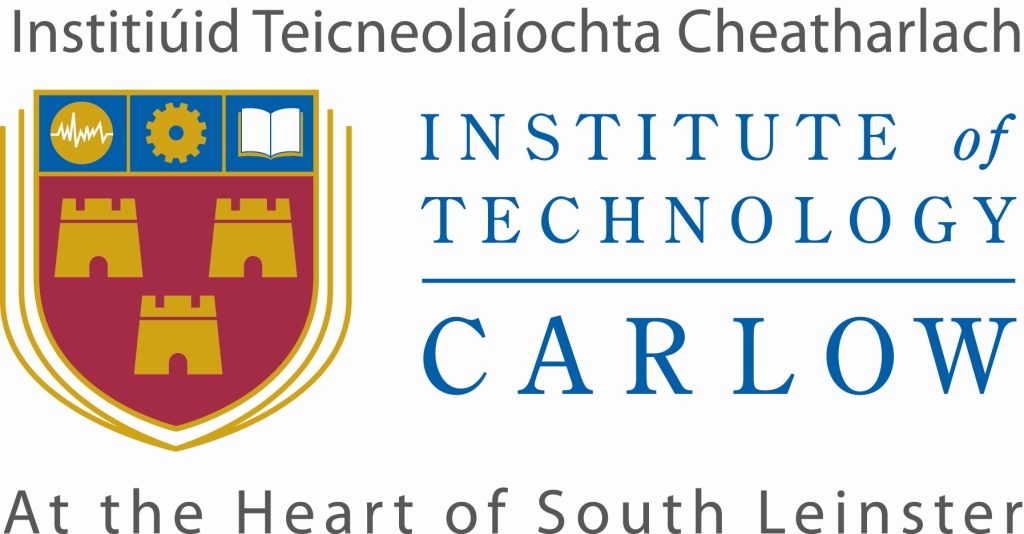 18th April 2018BSc (Hons) Software DevelopmentName: Dylan LawlorYear: 4th yearStudent ID: C00197013Supervisor: Lei ShiAbstractThe purpose of this document is to provide the source code written by the author for the project.AndroidManifest.xml<?xml version="1.0" encoding="utf-8"?><manifest xmlns:android="http://schemas.android.com/apk/res/android" package="CarShare.CarShare" android:versionCode="1" android:versionName="1.0" android:installLocation="auto"> 	<uses-sdk android:minSdkVersion="19" /> 	<uses-feature android:glEsVersion="0x00020000" android:required="true" /> 	<uses-permission android:name="android.permission.INTERNET" /> 	<uses-permission android:name="com.google.android.providers.gsf.permission.READ_GSERVICES" /> 	<uses-permission android:name="android.permission.WRITE_EXTERNAL_STORAGE" /> 	<uses-permission android:name="android.permission.ACCESS_NETWORK_STATE" /> 	<uses-permission android:name="CarShare.CarShare.permission.MAPS_RECEIVE" /> 	<uses-permission android:name="CarShare.CarShare.permission.MAPS_RECEIVE" android:protectionLevel="signature" /> 	<uses-permission android:name="android.permission.ACCESS_COARSE_LOCATION" /> 	<uses-permission android:name="android.permission.ACCESS_FINE_LOCATION" /> 	<application android:allowBackup="true" android:label="@string/app_name">       	<meta-data android:name="com.google.android.geo.API_KEY" android:value="AIzaSyAAetm6iDbYHp4q4XR5Cj2E7GHEK9a_WGQ" />       	<meta-data android:name="com.google.android.gms.version" android:value="@integer/google_play_services_version" /> 	</application></manifest>AssemblyInfo.csusing System.Reflection;using System.Runtime.CompilerServices;using System.Runtime.InteropServices;using Android.App;// General Information about an assembly is controlled through the following// set of attributes. Change these attribute values to modify the information// associated with an assembly.[assembly: AssemblyTitle("CarShare")][assembly: AssemblyDescription("")][assembly: AssemblyConfiguration("")][assembly: AssemblyCompany("")][assembly: AssemblyProduct("CarShare")][assembly: AssemblyCopyright("Copyright ©  2018")][assembly: AssemblyTrademark("")][assembly: AssemblyCulture("")][assembly: ComVisible(false)]// Version information for an assembly consists of the following four values:////  	Major Version//  	Minor Version//  	Build Number//  	Revision//// You can specify all the values or you can default the Build and Revision Numbers// by using the '*' as shown below:// [assembly: AssemblyVersion("1.0.*")][assembly: AssemblyVersion("1.0.0.0")][assembly: AssemblyFileVersion("1.0.0.0")]DBHelper.csusing System;using System.Collections.Generic;using System.Linq;using System.Text;using Android.App;using Android.Content;using Android.OS;using Android.Runtime;using Android.Views;using Android.Widget;using Microsoft.WindowsAzure.MobileServices;using System.Threading.Tasks;using Android.Gms.Maps.Model;using SendGrid;using SendGrid.Helpers.Mail;using Android.Content.Res;namespace CarShare.Models{	public static class DBHelper	{    	public static MobileServiceClient MobileService =    	new MobileServiceClient("https://c00197013.azurewebsites.net");    	public const string SendGridAPIKey = "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";    	public static async void InsertNewUser(Users u)    	{            CurrentPlatform.Init();            MobileService.GetTable<Users>().InsertAsync(u);    	}    	public static async void InsertNewUser(string userName, string password)    	{            CurrentPlatform.Init();      	  string hashedPassword = PasswordStorage.CreateHash(password);            //CurrentPlatform.Init();        	Users u = new Users { Username = userName, Password = hashedPassword };            MobileService.GetTable<Users>().InsertAsync(u);    	}    	public static async Task<Users> GetUser(string userName)    	{            CurrentPlatform.Init();        	List<Users> ls = await MobileService.GetTable<Users>().ToListAsync();        	Users u = ls.FirstOrDefault(x => x.Username == userName);        	return u;    	}    	public static async Task<List<Users>> GetAllUsers()    	{            CurrentPlatform.Init();        	List<Users> ls = await MobileService.GetTable<Users>().ToListAsync();        	return ls;    	}    	public static async Task<bool> DoesUserExist(string userName)    	{            CurrentPlatform.Init();        	List<Users> ls = await MobileService.GetTable<Users>().ToListAsync();        	Users u = ls.FirstOrDefault(x => x.Username == userName);        	if (u != null)        	{            	return true;        	}        	else        	{            	return false;        	}    	}    	public static async void InsertUserProfile(UserProfiles up)    	{            CurrentPlatform.Init();            MobileService.GetTable<UserProfiles>().InsertAsync(up);    	}    	public static async void InsertUserProfile(string userID, string firstName, string lastName, string email, string phoneNo, string gender, string county)    	{            CurrentPlatform.Init();        	UserProfiles up = new UserProfiles        	{            	UsersID = userID,            	Firstname = firstName,            	Lastname = lastName,            	Email = email,            	PhoneNo = phoneNo,            	Gender = gender,            	County = county        	};            MobileService.GetTable<UserProfiles>().InsertAsync(up);    	}    	public static async Task<UserProfiles> GetUsersProfile(string userID)    	{            CurrentPlatform.Init();            List<UserProfiles> ls = await MobileService.GetTable<UserProfiles>().ToListAsync();        	UserProfiles u = ls.FirstOrDefault(x => x.UsersID == userID);        	return u;    	}    	public static async Task<bool> IsUserProfileCreated(string userID)    	{            CurrentPlatform.Init();            List<UserProfiles> ls = await MobileService.GetTable<UserProfiles>().ToListAsync();        	UserProfiles u = ls.FirstOrDefault(x => x.UsersID == userID);        	if (u != null)        	{            	return true;        	}        	else        	{            	return false;        	}    	}    	public static async void InsertJourney(Journeys j)    	{            CurrentPlatform.Init();            MobileService.GetTable<Journeys>().InsertAsync(j);    	}    	public static async void UpdateJourney(Journeys j)    	{     	   CurrentPlatform.Init();            MobileService.GetTable<Journeys>().UpdateAsync(j);    	}    	public static async Task<List<Journeys>> GetUsersJourneys(string userID)    	{            CurrentPlatform.Init();        	IMobileServiceTable<Journeys> mTable = MobileService.GetTable<Journeys>();            List<Journeys> items = await mTable            	.Where(x => x.CreatedBy == userID)                .ToListAsync();        	if (items.Count > 0)        	{            	List<Journeys> result = new List<Journeys>();            	DateTime now = DateTime.Now;            	foreach (Journeys j in items)            	{                	DateTime dep = DateTime.Parse(j.DepartureDate);                	if (dep >= now)                	{                        result.Add(j);                	}            	}            	return result;        	}        	else        	{            	return new List<Journeys>();        	}       	    	}    	public static async Task<List<Journeys>> GetUsersOldJourneys(string userID)    	{            CurrentPlatform.Init();            IMobileServiceTable<Journeys> mTable = MobileService.GetTable<Journeys>();            List<Journeys> items = await mTable            	.Where(x => x.CreatedBy == userID)                .ToListAsync();        	if (items.Count > 0)        	{                List<Journeys> result = new List<Journeys>();            	DateTime now = DateTime.Now;     	       foreach (Journeys j in items)            	{                	DateTime dep = DateTime.Parse(j.DepartureDate);                	if (dep < now)                	{                        result.Add(j);                	}           	 }            	return result;        	}        	else        	{            	return new List<Journeys>();        	}    	}    	public static async Task<List<Journeys>> GetUsersPassengerJourneys(string userID)    	{            CurrentPlatform.Init();            IMobileServiceTable<Journeys> mTable = MobileService.GetTable<Journeys>();            List<Journeys> items = await mTable            	.Where(x => x.Passengers.Contains(userID))            	.ToListAsync();        	if (items.Count > 0)        	{                List<Journeys> result = new List<Journeys>();            	DateTime now = DateTime.Now;            	foreach (Journeys j in items)            	{                	DateTime dep = DateTime.Parse(j.DepartureDate);                	if (dep >= now)                	{                        result.Add(j);                	}            	}            	return result;        	}        	else        	{            	return new List<Journeys>();        	}    	}    	public static async Task<List<Journeys>> GetUsersOldPassengerJourneys(string userID)    	{            CurrentPlatform.Init();            IMobileServiceTable<Journeys> mTable = MobileService.GetTable<Journeys>();            List<Journeys> items = await mTable            	.Where(x => x.Passengers.Contains(userID))                .ToListAsync();        	if (items.Count > 0)        	{                List<Journeys> result = new List<Journeys>();            	DateTime now = DateTime.Now;            	foreach (Journeys j in items)            	{                	DateTime dep = DateTime.Parse(j.DepartureDate);                	if (dep < now)         	       {                        result.Add(j);                	}            	}            	return result;        	}        	else        	{            	return new List<Journeys>();        	}    	}    	public static async Task<Journeys> GetJourneys(string ID)    	{            CurrentPlatform.Init();            IMobileServiceTable<Journeys> mTable = MobileService.GetTable<Journeys>();            List<Journeys> items = await mTable     	       .Where(x => x.ID == ID)                .ToListAsync();        	if (items.Count > 0)        	{            	return items[0];        	}        	else        	{            	return new Journeys();        	}    	} 	   public static async void InsertSearch(Search s)    	{            CurrentPlatform.Init();            MobileService.GetTable<Search>().InsertAsync(s);    	}    	public static async Task<List<Journeys>>SearchJourneys(Search search)    	{        	LatLng maxFrom = LocationHelper.getMaxLatLng(new LatLng(search.FromLat, search.FromLon), search.Range);        	LatLng minFrom = LocationHelper.getMinLatLng(new LatLng(search.FromLat, search.FromLon), search.Range);        	LatLng maxTo = LocationHelper.getMaxLatLng(new LatLng(search.ToLat, search.ToLon), search.Range);        	LatLng minTo = LocationHelper.getMinLatLng(new LatLng(search.ToLat, search.ToLon), search.Range);            CurrentPlatform.Init();        	IMobileServiceTable<Journeys> mTable = MobileService.GetTable<Journeys>();            List<Journeys> items = await mTable            	.Where(x => x.FromLat <= maxFrom.Latitude && x.FromLon <= maxFrom.Longitude            	&& x.FromLat >= minFrom.Latitude && x.FromLon >= minFrom.Longitude            	&& x.ToLat <= maxTo.Latitude && x.ToLon <= maxTo.Longitude            	&& x.ToLat >= minTo.Latitude && x.ToLon >= minTo.Longitude            	&& x.Completed == false && x.Filled == false)          	  .ToListAsync();        	if (items.Count > 0)        	{                List<Journeys> result = new List<Journeys>();            	DateTime depDate = DateTime.Parse(search.DepartureDate);            	DateTime minTime = DateTime.Parse(search.MinDepartureDateTime);            	DateTime maxTime = DateTime.Parse(search.MaxDepartureDateTime);            	foreach (Journeys j in items)            	{                	DateTime dep = DateTime.Parse(j.DepartureDate);                	if (dep == depDate && minTime <= DateTime.Parse(j.DepartureDateTime) && maxTime >= DateTime.Parse(j.DepartureDateTime))                	{                        result.Add(j);                	}            	}            	return result;        	}        	else        	{            	return new List<Journeys>();        	}    	}    	public static async void SendApplicationEmail(string recipient, Journeys j)    	{        	string message = string.Format("Hey your application to CarShare was accepted! \nDetails: \nFrom: {0}\nTo: {1}\nOn: {2}\nAt: {3}\n\nLog In to the app to view more details!", j.From, j.To, j.DepartureDate, j.DepartureDateTime);        	var client = new SendGridClient(SendGridAPIKey);	        var msg = new SendGridMessage()        	{            	From = new EmailAddress("do-not-reply@carsharing.com", "CAIRDE - Application"),            	Subject = "CarSharing Journey Application",                PlainTextContent = message,                HtmlContent = "<strong>"+ message.Replace("\n","<br />") + "</strong>"        	};        	msg.AddTo(new EmailAddress(recipient, "User"));        	var response = await client.SendEmailAsync(msg);    	}    	public static async void SendApplicationNoticeEmail(string recipient, Journeys j)    	{        	string message = string.Format("Hey your journey on the {2} has new applicants. \n\nDetails: \nFrom: {0}\nTo: {1}\nOn: {2}\nAt: {3}\n\nLog In to the app to review the applicants!", j.From, j.To, j.DepartureDate, j.DepartureDateTime);        	var client = new SendGridClient(SendGridAPIKey);        	var msg = new SendGridMessage()        	{            	From = new EmailAddress("do-not-reply@carsharing.com", "CAIRDE - New Applicants"),            	Subject = "CarSharing Journey Application",                PlainTextContent = message,            	HtmlContent = "<strong>" + message.Replace("\n", "<br />") + "</strong>"        	};        	msg.AddTo(new EmailAddress(recipient, "User"));        	var response = await client.SendEmailAsync(msg);    	}    	public static async Task<bool> SetupDemoData() //This method will populate the database with test users, and test journeys, old and new etc    	{        	Random rnd = new Random();        	List<Users> demoUsers = new List<Users>();            List<UserProfiles> demoProfiles = new List<UserProfiles>();        	#region setupUsers        	string password = PasswordStorage.CreateHash("Carshar1ng");        	string[] userNames = new string[30] {"Dylan","Paul","Evelin","Zoe","Tommy",            "Carl","Derek","Carol","Dean","Erica",            "Roisin","Laura","Ken","Ron","Ross",            "Barbie","Sean","Dan","Rory","Rachael",            "Phoebe","Dolores","Leo","Lucifer","Carlos",            "Renee","Zed","Damien","Nicole","David"};        	foreach (string s in userNames)        	{            	Users user = new Users() { Username = s, Password = password };                InsertNewUser(user);        	}        	foreach (string s in userNames)        	{            	Users user = await GetUser(s);                demoUsers.Add(user);        	}        	#endregion        	#region setup Profiles        	string lastName = "TestUser";        	string email = "carsharing.user@gmail.com";        	string phone = "0857584241";        	string[] gender = new string[3] { "Male", "Female", "Prefer not to Disclose" };        	string[] county = new string[6] { "Carlow", "Dublin", "Cork", "Galway","Waterford","Limerick" };        	foreach (Users u in demoUsers)        	{            	UserProfiles userProfile = new UserProfiles()            	{                	UsersID = u.ID,                	Firstname = u.Username,                	Lastname = lastName,                	Email = email,                	PhoneNo = phone,                	Gender = gender[rnd.Next(0, gender.Length)],                	County = county[rnd.Next(0, county.Length)]            	};                InsertUserProfile(userProfile);        	}        	foreach (Users u in demoUsers)        	{            	UserProfiles up = await GetUsersProfile(u.ID);                demoProfiles.Add(up);        	}        	#endregion        	#region Create Journeys        	int i;        	LatLng[] locations = new LatLng[6]        	{            	new LatLng(52.836438, -6.932914),            	new LatLng(53.347548, -6.259539),            	new LatLng(51.891959, -8.483876),            	new LatLng(53.269885, -9.056660),            	new LatLng(52.261530, -7.111773),            	new LatLng(52.667267, -8.631729)   	     };        	DateTime[] depDates = new DateTime[11]        	{                DateTime.Now.AddDays(-1),            	DateTime.Now,                DateTime.Now.AddDays(1),                DateTime.Now.AddDays(2),            	DateTime.Now.AddDays(3),                DateTime.Now.AddDays(4),                DateTime.Now.AddDays(5),                DateTime.Now.AddDays(6),                DateTime.Now.AddDays(7),                DateTime.Now.AddDays(8),                DateTime.Now.AddDays(9)        	};        	DateTime baseTime = new DateTime(2018, 4, 4, 7, 0, 0);        	DateTime[] depTimes = new DateTime[10]        	{            	baseTime,                baseTime.AddMinutes(30),                baseTime.AddMinutes(60),                baseTime.AddMinutes(90),                baseTime.AddMinutes(120),                baseTime.AddMinutes(150),                baseTime.AddMinutes(180),                baseTime.AddMinutes(600),                baseTime.AddMinutes(660), 	           baseTime.AddMinutes(720)        	};        	for(i = 0; i < 1000 ; i++)        	{            	LatLng loc = locations[rnd.Next(0, 6)];            	LatLng des = locations[rnd.Next(0, 6)];            	string user = demoUsers[rnd.Next(0, demoUsers.Count)].ID;            	while (des.Latitude == loc.Latitude)            	{                	des = locations[rnd.Next(0, 6)];            	}            	Journeys randJourney = new Journeys()            	{    	            CreatedBy = user,                	From = LocationHelper.ReverseGeoLoc(loc),                	To = LocationHelper.ReverseGeoLoc(des),                	FromLat = loc.Latitude,                	ToLat = des.Latitude,              	  FromLon = loc.Longitude,                	ToLon = des.Longitude,                	DriverID = user,                    NoOfPassengers = rnd.Next(1, 5),                    DepartureDate = depDates[rnd.Next(0, depDates.Count())].ToShortDateString(),                    DepartureDateTime = depTimes[rnd.Next(0, depTimes.Count())].ToShortTimeString(),                	Filled = false,                	Completed = false,                	Applicants = "",                	Passengers = ""  	          };                InsertJourney(randJourney);        	}        	#endregion        	return true;    	}	} }Journeys.csusing System;using System.Collections.Generic;using System.Linq;using System.Text;using Android.App;using Android.Content;using Android.OS;using Android.Runtime;using Android.Views;using Android.Widget;using Android.Gms.Maps.Model;namespace CarShare.Models{	public class Journeys	{    	public string ID { get; set; }    	public string CreatedBy { get; set; }    	public string From { get; set; }    	public string To { get; set; }    	public double FromLat { get; set; }    	public double FromLon { get; set; }    	public double ToLat { get; set; }    	public double ToLon { get; set; }    	public string DriverID { get; set; }    	public int NoOfPassengers { get; set; }    	public string Passengers { get; set; }    	public string DepartureDateTime { get; set; }    	public string DepartureDate { get; set; }    	public string Applicants { get; set; }    	public bool Filled { get; set; }    	public bool Completed { get; set; }	}}LocationHelper.csusing System;using System.Collections.Generic;using System.Linq;using System.Text;using Android.App;using Android.Content;using Android.OS;using Android.Runtime;using Android.Views;using Android.Widget;using System.Xml;using Android.Gms.Maps.Model;using Android.Locations;namespace CarShare.Models{	public class LocationHelper : Activity	{    	const double pi = Math.PI;    	const double R = 6371.0;    	const double Lat2KmRatio = 0.008993215;    	const double Lon2KmRatio = 0.014607411;    	public static string ReverseGeoLoc(double latitude, double longitude)    	{      	        	XmlDocument doc = new XmlDocument();        	try        	{                doc.Load("http://maps.googleapis.com/maps/api/geocode/xml?latlng=" + latitude + "," + longitude + "&sensor=false");            	XmlNode element = doc.SelectSingleNode("//GeocodeResponse/status");            	if (element.InnerText == "ZERO_RESULTS")            	{                	return ("No data available for the specified location");            	}            	else if (element.InnerText != "OK")            	{                	return ReverseGeoLoc(latitude, longitude);            	}            	else            	{                	element = doc.SelectSingleNode("//GeocodeResponse/result/formatted_address");            	}            	return (element.InnerText);            	        	}        	catch (Exception ex)        	{            	return ("(Address lookup failed: ) " + ex.Message);        	}    	}    	public static string ReverseGeoLoc(LatLng location)    	{        	double latitude = location.Latitude;        	double longitude = location.Longitude;        	XmlDocument doc = new XmlDocument();        	try        	{                doc.Load("http://maps.googleapis.com/maps/api/geocode/xml?latlng=" + latitude + "," + longitude + "&sensor=false");            	XmlNode element = doc.SelectSingleNode("//GeocodeResponse/status");            	if (element.InnerText == "ZERO_RESULTS")            	{                	return ("No data available for the specified location");            	}            	else if (element.InnerText != "OK")            	{                	return ReverseGeoLoc(latitude, longitude);            	}            	else            	{                	element = doc.SelectSingleNode("//GeocodeResponse/result/formatted_address");            	}            	return (element.InnerText);        	}        	catch (Exception ex)        	{            	return ("(Address lookup failed: ) " + ex.Message);        	}    	}    	public static LatLng GetLatLngFromString(string l)    	{        	string latlng = l.Substring(l.IndexOf('('));        	latlng = latlng.TrimEnd(')');        	latlng = latlng.TrimStart('(');        	string[] laln = latlng.Split(',');        	return new LatLng(Convert.ToDouble(laln[0]), Convert.ToDouble(laln[1]));    	}    	public static double GetDistance(LatLng from, LatLng to)    	{        	double dLat = degree2Rad(to.Latitude - from.Latitude);  // deg2rad below        	double dLon = degree2Rad(to.Longitude - from.Longitude);        	double a =            	Math.Sin(dLat / 2) * Math.Sin(dLat / 2) +                Math.Cos(degree2Rad(from.Latitude)) * Math.Cos(degree2Rad(to.Latitude)) *            	Math.Sin(dLon / 2) * Math.Sin(dLon / 2)            	;        	double c = 2 * Math.Atan2(Math.Sqrt(a), Math.Sqrt(1 - a));        	double d = R * c; // Distance in km        	return d;    	}    	public static double GetDistance(string from, string to)    	{        	LatLng from2 = GetLatLngFromString(from);        	LatLng to2 = GetLatLngFromString(to);      	        	double dLat = degree2Rad(to2.Latitude - from2.Latitude);  // deg2rad below        	double dLon = degree2Rad(to2.Longitude - from2.Longitude);        	double a =            	Math.Sin(dLat / 2) * Math.Sin(dLat / 2) +                Math.Cos(degree2Rad(from2.Latitude)) * Math.Cos(degree2Rad(to2.Latitude)) *            	Math.Sin(dLon / 2) * Math.Sin(dLon / 2)            	;        	double c = 2 * Math.Atan2(Math.Sqrt(a), Math.Sqrt(1 - a));        	double d = R * c; // Distance in km        	return d;    	}    	public static double degree2Rad(double d)    	{        	return d * (pi / 180);    	} 	   public static LatLng getMaxLatLng(LatLng source, double distance)    	{        	double newLatitude = source.Latitude + (distance * Lat2KmRatio);        	double newLongitude = source.Longitude + (distance * Lon2KmRatio);        	return new LatLng(newLatitude, newLongitude);    	}    	public static LatLng getMinLatLng(LatLng source, double distance)    	{        	double newLatitude = source.Latitude - (distance * Lat2KmRatio);        	double newLongitude = source.Longitude - (distance * Lon2KmRatio);        	return new LatLng(newLatitude, newLongitude);    	}	}}Search.csusing System;using System.Collections.Generic;using System.Linq;using System.Text;using Android.App;using Android.Content;using Android.OS;using Android.Runtime;using Android.Views;using Android.Widget;using Android.Gms.Maps.Model;namespace CarShare.Models{	public class Search	{    	public string ID { get; set; }    	public string CreatedBy { get; set; }    	public string From { get; set; }    	public string To { get; set; }    	public double FromLat { get; set; }    	public double FromLon { get; set; }    	public double ToLat { get; set; }    	public double ToLon { get; set; }    	public double Range { get; set; }    	public string MaxDepartureDateTime { get; set; }    	public string MinDepartureDateTime { get; set; }    	public string DepartureDate { get; set; }    	public string Matched { get; set; }	}}UserProfiles.csusing System;using System.Collections.Generic;using System.Linq;using System.Text;using Android.App;using Android.Content;using Android.OS;using Android.Runtime;using Android.Views;using Android.Widget;using Microsoft.WindowsAzure.MobileServices;using System.Threading.Tasks;namespace CarShare.Models{	public class UserProfiles	{    	public string ID { get; set; }    	public string UsersID { get; set; }    	public string Firstname { get; set; }    	public string Lastname { get; set; }    	public string Email { get; set; }    	public string PhoneNo { get; set; }    	public string Gender { get; set; }    	public string County { get; set; } 		}}Users.csusing System;using System.Collections.Generic;using System.Linq;using System.Text;using Android.App;using Android.Content;using Android.OS;using Android.Runtime;using Android.Views;using Android.Widget;using Microsoft.WindowsAzure.MobileServices;using System.Threading.Tasks;namespace CarShare.Models{	public class Users	{    	public string ID { get; set; }    	public string Username { get; set; }    	public string Password { get; set; }    		}}ApplicantsMenu.xml<?xml version="1.0" encoding="utf-8" ?><menu xmlns:android="http://schemas.android.com/apk/res/android" xmlns:app="http://schemas.android.com/apk/res-auto">  <item android:id="@+id/ApplicantAccept" android:title="Accept Applicant" showAsAction="always" />  <item android:id="@+id/ApplicantRefuse" android:title="Refuse Applicant" showAsAction="always" /></menu><!-- Code to implement into Activity:Android.Widget.SearchView searchView;public override bool OnCreateOptionsMenu(IMenu menu){  this.MenuInflater.Inflate(Resource.Menu.ApplicantsMenu, menu);  var searchItem = menu.FindItem(Resource.Id.action_search);  searchView = searchItem.ActionProvider.JavaCast<Android.Widget.SearchView>();  searchView.QueryTextSubmit += (sender, args) =>  {	Toast.MakeText(this, "You searched: " + args.Query, ToastLength.Short).Show();  };  return base.OnCreateOptionsMenu(menu);}-->CreateJourney.axml<?xml version="1.0" encoding="utf-8"?><LinearLayout xmlns:android="http://schemas.android.com/apk/res/android"    android:orientation="vertical"    android:layout_width="match_parent"    android:layout_height="match_parent"    android:minWidth="25px"    android:minHeight="25px"	android:scrollbars="vertical"    android:isScrollContainer="true">	<FrameLayout        android:minWidth="25px"        android:minHeight="25px"        android:layout_width="match_parent"        android:layout_height="300dip"        android:id="@+id/mapFrame" />	<LinearLayout        android:orientation="horizontal"        android:layout_width="match_parent"        android:layout_height="wrap_content"        android:id="@+id/linearLayout1"        android:weightSum="100">    	<Button            android:text="Find Me"            android:layout_height="match_parent"            android:layout_width="0dp"            android:layout_weight="25"            android:id="@+id/buttonFindMe"            android:backgroundTint="#ff0000ff" />    	<Button            android:text="Set From"            android:layout_weight="25"            android:layout_height="match_parent"            android:layout_width="0dp"            android:id="@+id/buttonSetFrom"            android:backgroundTint="#ff8b0000" />    	<Button            android:text="set to"            android:layout_weight="25"            android:layout_height="match_parent"            android:layout_width="0dp"            android:id="@+id/buttonSetTo"        	android:backgroundTint="#ff008000" />    	<Button            android:text="Save"            android:layout_weight="25"            android:layout_height="match_parent"            android:layout_width="0dp"            android:id="@+id/buttonSave" />	</LinearLayout>	<ScrollView        android:layout_width="match_parent"        android:layout_height="match_parent">    	<LinearLayout            android:orientation="vertical"            android:minWidth="25px"        	android:minHeight="25px"            android:id="@+id/linearLayout6"            android:layout_width="match_parent"            android:layout_height="wrap_content">        	<LinearLayout                android:orientation="horizontal"                android:layout_width="match_parent"                android:layout_height="51.0dp"                android:id="@+id/linearLayout2">            	<TextView                    android:text="Number of Passengers: "                    android:textAppearance="?android:attr/textAppearanceMedium"                    android:layout_width="wrap_content"                    android:layout_height="match_parent"                    android:id="@+id/textViewNumOfPassengers"                    android:layout_gravity="center_vertical"                    android:gravity="center_vertical" />            	<Spinner                    android:layout_width="match_parent"                    android:layout_height="match_parent"                    android:id="@+id/spinnerNumOfPassengers"                    android:layout_gravity="center_vertical"                    android:textAlignment="center" />            </LinearLayout>        	<LinearLayout            	android:orientation="vertical"                android:layout_width="match_parent"                android:layout_height="wrap_content"                android:id="@+id/linearLayout3">            	<TextView                    android:text="Departure Date: "                    android:textAppearance="?android:attr/textAppearanceMedium"                    android:layout_width="wrap_content"                    android:layout_height="match_parent"                    android:id="@+id/textViewDepDate" />     	       <Button                    android:text="Select Date"                    android:layout_width="match_parent"                    android:layout_height="wrap_content"                    android:id="@+id/selectDateButton" />        	</LinearLayout>        	<LinearLayout                android:orientation="vertical"                android:layout_width="match_parent"                android:layout_height="wrap_content"                android:id="@+id/linearLayout7">            	<TextView                    android:text="Departure Time: "                    android:textAppearance="?android:attr/textAppearanceMedium"                    android:layout_width="wrap_content"                    android:layout_height="match_parent"                    android:id="@+id/textViewDepTime" />            	<Button                    android:text="Select Time"                    android:layout_width="match_parent"                    android:layout_height="wrap_content"                    android:id="@+id/timeSelectButton" />            </LinearLayout>        	<LinearLayout                android:orientation="horizontal"                android:layout_width="match_parent"                android:layout_height="51.0dp"                android:id="@+id/linearLayout5">            	<TextView                    android:text="Recurring: "                    android:textAppearance="?android:attr/textAppearanceMedium"                    android:layout_width="wrap_content"                    android:layout_height="match_parent"                    android:id="@+id/textViewReccuring"                    android:gravity="center_vertical" />                <RadioButton                    android:text="No"         	       android:layout_width="60.0dp"                    android:layout_height="match_parent"                    android:id="@+id/radioNo"                    android:checked="true" />                <RadioButton                    android:text="Yes"                    android:layout_width="63.0dp"                    android:layout_height="match_parent"                    android:id="@+id/radioYes" />            </LinearLayout>        	<LinearLayout                android:orientation="vertical"                android:layout_width="match_parent"                android:layout_height="wrap_content"                android:id="@+id/linearLayout8">            	<Button                    android:text="Add Date"                    android:layout_width="match_parent"                    android:layout_height="wrap_content"                    android:id="@+id/buttonAddDates"                    android:visibility="invisible" />            	<TextView                    android:textAppearance="?android:attr/textAppearanceMedium"                    android:layout_width="match_parent"                    android:layout_height="wrap_content"                    android:id="@+id/textViewExtraDates" />            </LinearLayout>    	</LinearLayout>	</ScrollView></LinearLayout>DriverJourneys.axml<?xml version="1.0" encoding="utf-8"?><LinearLayout xmlns:android="http://schemas.android.com/apk/res/android"    android:orientation="vertical"    android:layout_width="match_parent"    android:layout_height="match_parent">	<TextView        android:text="Your Upcoming Journeys"        android:textAppearance="?android:attr/textAppearanceMedium"        android:layout_width="match_parent"        android:layout_height="31.0dp"        android:id="@+id/textViewDriverJourneyPageTitle" />	<ListView        android:minWidth="25px"        android:minHeight="25px"        android:layout_width="match_parent"        android:layout_height="547.0dp"        android:id="@+id/listViewUpcomingJourneys"        android:layout_marginBottom="0.0dp"        android:divider="@android:drawable/divider_horizontal_dark" />	<Button        android:text="Back"        android:layout_width="match_parent"        android:layout_height="wrap_content"        android:id="@+id/buttonDriverJourneyBack" /></LinearLayout>DriverJourneys.axml<?xml version="1.0" encoding="utf-8"?><LinearLayout xmlns:android="http://schemas.android.com/apk/res/android"    android:orientation="vertical"    android:layout_width="match_parent"    android:layout_height="match_parent">	<TextView        android:text="Your Upcoming Journeys"        android:textAppearance="?android:attr/textAppearanceMedium"        android:layout_width="match_parent"        android:layout_height="31.0dp"        android:id="@+id/textViewDriverJourneyPageTitle" />	<ListView        android:minWidth="25px"        android:minHeight="25px"        android:layout_width="match_parent"        android:layout_height="547.0dp"        android:id="@+id/listViewUpcomingJourneys"        android:layout_marginBottom="0.0dp"        android:divider="@android:drawable/divider_horizontal_dark" />	<Button        android:text="Back"        android:layout_width="match_parent"        android:layout_height="wrap_content"        android:id="@+id/buttonDriverJourneyBack" /></LinearLayout>DriverOldJourneys.axml<?xml version="1.0" encoding="utf-8"?><LinearLayout xmlns:android="http://schemas.android.com/apk/res/android"    android:orientation="vertical"    android:layout_width="match_parent"    android:layout_height="match_parent">  <TextView  	android:text="Your Old Journeys"      android:textAppearance="?android:attr/textAppearanceMedium"  	android:layout_width="match_parent"      android:layout_height="31.0dp"      android:id="@+id/textViewDriverOldJourneyPageTitle" />  <ListView      android:minWidth="25px"      android:minHeight="25px"      android:layout_width="match_parent"  	android:layout_height="547.0dp"      android:id="@+id/listViewOldDriverJourneys"      android:layout_marginBottom="0.0dp"      android:divider="@android:drawable/divider_horizontal_dark" />  <Button      android:text="Back"      android:layout_width="match_parent"      android:layout_height="wrap_content"      android:id="@+id/buttonDriverOldJourneyBack" /></LinearLayout>JourneyMenu.xml<?xml version="1.0" encoding="utf-8" ?><menu xmlns:android="http://schemas.android.com/apk/res/android" xmlns:app="http://schemas.android.com/apk/res-auto">  <item android:id="@+id/pop_button1" android:title="View Journey Detail" showAsAction="ifRoom|withText"/>  <item android:id="@+id/pop_button2" android:title="Cancel Journey" showAsAction="ifRoom|withText" /></menu><!-- Code to implement into Activity:Android.Widget.SearchView searchView;public override bool OnCreateOptionsMenu(IMenu menu){  this.MenuInflater.Inflate(Resource.Menu.JourneyMenu, menu);  var searchItem = menu.FindItem(Resource.Id.action_search);  searchView = searchItem.ActionProvider.JavaCast<Android.Widget.SearchView>();  searchView.QueryTextSubmit += (sender, args) =>  {	Toast.MakeText(this, "You searched: " + args.Query, ToastLength.Short).Show();  };  return base.OnCreateOptionsMenu(menu);}-->Main.axml<?xml version="1.0" encoding="utf-8"?><LinearLayout xmlns:android="http://schemas.android.com/apk/res/android"    android:orientation="vertical"    android:layout_width="match_parent"    android:layout_height="match_parent"    android:background="@android:color/holo_blue_light"    android:weightSum="100"    android:minWidth="25px"    android:minHeight="25px">	<TextView        android:text="Login"        android:textAppearance="?android:attr/textAppearanceMedium"        android:layout_width="match_parent"        android:layout_weight="20"        android:layout_height="0dp"        android:id="@+id/textLogin"        android:textColor="@android:color/black"        android:gravity="center"    	android:textStyle="bold"        android:textSize="50dp" />	<EditText        android:layout_width="350dp"        android:layout_weight="10"        android:layout_height="0dp"        android:id="@+id/username"        android:background="@android:color/darker_gray"        android:layout_gravity="center"        android:paddingLeft="10dp"        android:layout_marginTop="25dp"        android:hint="Username" />	<EditText        android:layout_width="350dp"        android:layout_weight="10"        android:layout_height="0dp"        android:id="@+id/passwordInput"        android:background="@android:color/darker_gray"        android:layout_gravity="center"        android:paddingLeft="10dp"        android:layout_marginTop="25dp"    	android:password="true"        android:hint="Password" />	<Button        android:text="Login"        android:layout_width="350dp"        android:layout_height="0dp"        android:id="@+id/loginButton"        android:layout_marginTop="25dp"  	  android:layout_gravity="center"        android:layout_weight="10"        android:background="@android:color/holo_blue_dark"        android:clickable="true" />	<Button        android:text="Register"        android:layout_width="350dp"    	android:layout_height="0dp"        android:id="@+id/registerButton"        android:layout_marginTop="25dp"        android:layout_gravity="center"        android:layout_weight="10"        android:background="@android:color/holo_blue_dark"        android:clickable="true" />  <Button        android:text="Debugger"        android:layout_width="350dp"        android:layout_height="0dp"        android:id="@+id/testButton"        android:layout_marginTop="25dp"    	android:layout_gravity="center"        android:layout_weight="10"        android:background="@android:color/holo_blue_dark"        android:clickable="true" /></LinearLayout>MainProfile.axml<?xml version="1.0" encoding="utf-8"?><LinearLayout xmlns:android="http://schemas.android.com/apk/res/android"    android:orientation="vertical"    android:layout_width="match_parent"    android:layout_height="match_parent"    android:weightSum="100"    android:minWidth="25px"    android:minHeight="25px">	<ScrollView 	   android:layout_width="match_parent"        android:layout_height="match_parent">    	<LinearLayout            android:orientation="vertical"            android:layout_width="match_parent"            android:layout_height="match_parent"            android:weightSum="100"            android:minWidth="25px"            android:minHeight="25px">        	<LinearLayout                android:orientation="vertical"                android:minWidth="25px"                android:minHeight="25px"                android:layout_width="match_parent"                android:layout_height="wrap_content"                android:id="@+id/linearLayout1">            	<TextView                    android:text="Welcome Back"                	android:textAppearance="?android:attr/textAppearanceMedium"                    android:layout_width="match_parent"                    android:layout_height="wrap_content"                    android:id="@+id/textViewWelcome"                	android:layout_marginTop="21.0dp"                    android:layout_marginBottom="15.0dp" />            </LinearLayout>        	<ImageView                android:src="@android:drawable/ic_menu_gallery"                android:layout_width="324.5dp"     	       android:layout_height="146.0dp"                android:id="@+id/imageViewProfilePic"                android:layout_marginLeft="35.5dp" />        	<TextView                android:text="Driver Options"                android:textAppearance="?android:attr/textAppearanceMedium"                android:layout_width="match_parent"                android:layout_height="wrap_content"                android:id="@+id/textViewDriverOptions" />        	<LinearLayout                android:orientation="horizontal"                android:layout_width="match_parent"                android:layout_height="wrap_content"                android:id="@+id/linearLayout2"                android:weightSum="100">                <Button                    android:text="View My Upcoming Journeys"                    android:layout_height="match_parent"                    android:layout_width="0dp"                    android:id="@+id/buttonDriverUpcomingJourney"	                android:layout_weight="33" />            	<Button                    android:text="Create New Journey"                    android:layout_height="match_parent"                    android:layout_width="0dp"                	android:id="@+id/buttonDriverCreateJourney"                    android:layout_weight="33" />            	<Button                    android:text="View Completed Journeys"                    android:layout_height="match_parent"                    android:layout_width="0dp"                    android:id="@+id/buttonDriverCompletedJourney"                    android:layout_weight="33" />            </LinearLayout>        	<TextView                android:text="Passenger Options"                android:textAppearance="?android:attr/textAppearanceMedium"                android:layout_width="match_parent"                android:layout_height="wrap_content"                android:id="@+id/textViewPassengerOptions"     	       android:layout_marginTop="15.5dp" />        	<LinearLayout                android:orientation="horizontal"                android:layout_width="match_parent"                android:layout_height="wrap_content"                android:id="@+id/linearLayout3"                android:weightSum="100">            	<Button                    android:text="View My Upcoming Journeys"                    android:layout_height="match_parent"                    android:layout_width="0dp"      	          android:id="@+id/buttonPassengerUpcomingJourneys"                    android:layout_weight="33" />            	<Button                    android:text="Search for new Lift"                    android:layout_height="match_parent"      	          android:layout_width="0dp"                    android:id="@+id/buttonPassengerSearchJourney"                    android:layout_weight="33" />            	<Button                    android:text="View Completed Journeys"                    android:layout_height="match_parent"                    android:layout_width="0dp"                    android:id="@+id/buttonPassengerCompletedJourney"                    android:layout_weight="33" />            </LinearLayout>	        <TextView                android:text="Other"                android:textAppearance="?android:attr/textAppearanceMedium"                android:layout_width="match_parent"                android:layout_height="wrap_content"            	android:id="@+id/textViewOther"                android:layout_marginTop="15.5dp" />        	<LinearLayout                android:orientation="horizontal"                android:minWidth="25px"                android:minHeight="25px"            	android:layout_width="match_parent"                android:layout_height="wrap_content"                android:id="@+id/linearLayout4"                android:weightSum="100">            	<Button                    android:text="Log Out"          	      android:layout_width="wrap_content"                    android:layout_height="match_parent"                    android:id="@+id/buttonLogOut" />            </LinearLayout>    	</LinearLayout>	</ScrollView></LinearLayout>ProfileSetUp.axml<?xml version="1.0" encoding="utf-8"?><LinearLayout xmlns:android="http://schemas.android.com/apk/res/android"    android:orientation="vertical"    android:layout_width="match_parent"    android:layout_height="match_parent"	android:background="@android:color/holo_blue_light"    android:weightSum="100"    android:minWidth="25px"    android:minHeight="25px">	<TextView    	android:text="Set Up Profile"        android:textAppearance="?android:attr/textAppearanceMedium"	    android:layout_width="match_parent"        android:layout_weight="20"        android:layout_height="0dp"        android:id="@+id/textRegister"        android:textColor="@android:color/black"        android:gravity="center"    	android:textStyle="bold"        android:textSize="50dp" />	<EditText        android:layout_width="350dp"        android:layout_weight="10"        android:layout_height="0dp"        android:id="@+id/firstName"        android:background="@android:color/darker_gray"        android:layout_gravity="center"        android:paddingLeft="10dp"        android:layout_marginTop="15dp"        android:hint="First Name"        android:inputType="textPersonName" />	<EditText        android:layout_width="350dp"        android:layout_weight="10"        android:layout_height="0dp"        android:id="@+id/lastName"        android:background="@android:color/darker_gray"        android:layout_gravity="center"    	android:paddingLeft="10dp"        android:layout_marginTop="15dp"        android:hint="Last Name"        android:inputType="textPersonName" />	<EditText        android:layout_width="350dp"        android:layout_weight="10"    	android:layout_height="0dp"        android:id="@+id/email"        android:background="@android:color/darker_gray"        android:layout_gravity="center"        android:paddingLeft="10dp"        android:layout_marginTop="15dp"        android:hint="Email"        android:inputType="textEmailAddress" />	<EditText        android:layout_width="350dp"        android:layout_weight="10"        android:layout_height="0dp"        android:id="@+id/phoneNo"        android:background="@android:color/darker_gray"        android:layout_gravity="center"        android:paddingLeft="10dp"        android:layout_marginTop="15dp"        android:hint="Mobile No."        android:inputType="phone" />	<TextView        android:layout_width="fill_parent"    	android:layout_height="wrap_content"        android:layout_marginTop="15dp"        android:paddingLeft="10dp"        android:text="@string/gender_prompt" />	<Spinner        android:layout_width="350dp"        android:layout_weight="10"    	android:layout_height="0dp"        android:background="@android:color/darker_gray"        android:layout_gravity="center"        android:paddingLeft="10dp"        android:prompt="@string/gender_prompt"        android:id="@+id/gender" />	<TextView        android:layout_width="fill_parent"        android:layout_height="wrap_content"        android:layout_marginTop="15dp"        android:paddingLeft="10dp"        android:text="@string/county_prompt" />	<Spinner        android:layout_width="350dp"        android:layout_weight="10"        android:layout_height="0dp"        android:background="@android:color/darker_gray"        android:layout_gravity="center"        android:paddingLeft="10dp"        android:prompt="@string/county_prompt"        android:id="@+id/county" />	<Button        android:text="Save Details"        android:layout_width="350dp"        android:layout_height="0dp"        android:id="@+id/trySaveButton"        android:layout_marginTop="15dp"    	android:layout_gravity="center"        android:layout_weight="10"        android:background="@android:color/holo_blue_dark"        android:clickable="true" /></LinearLayout>Register.axml<?xml version="1.0" encoding="utf-8"?><LinearLayout xmlns:android="http://schemas.android.com/apk/res/android"    android:orientation="vertical"    android:layout_width="match_parent"    android:layout_height="match_parent"    android:background="@android:color/holo_blue_light"	android:weightSum="100"    android:minWidth="25px"    android:minHeight="25px">	<TextView        android:text="Register"        android:textAppearance="?android:attr/textAppearanceMedium"        android:layout_width="match_parent"        android:layout_weight="20"        android:layout_height="0dp"        android:id="@+id/textRegister"        android:textColor="@android:color/black"        android:gravity="center"        android:textStyle="bold"        android:textSize="50dp" />	<EditText    	android:layout_width="350dp"        android:layout_weight="10"        android:layout_height="0dp"        android:id="@+id/usernameReg"        android:background="@android:color/darker_gray"        android:layout_gravity="center"        android:paddingLeft="10dp"        android:layout_marginTop="25dp"        android:hint="Username" />	<EditText        android:layout_width="350dp"        android:layout_weight="10"        android:layout_height="0dp"    	android:id="@+id/passwordInput1"        android:background="@android:color/darker_gray"        android:layout_gravity="center"        android:paddingLeft="10dp"        android:layout_marginTop="25dp"        android:password="true"        android:hint="Password" />    <EditText        android:layout_width="350dp"        android:layout_weight="10"        android:layout_height="0dp"        android:id="@+id/passwordInput2"        android:background="@android:color/darker_gray"        android:layout_gravity="center"        android:paddingLeft="10dp"        android:layout_marginTop="25dp"        android:password="true"        android:hint="Confirm Password" />	<Button        android:text="Register"        android:layout_width="350dp"        android:layout_height="0dp"        android:id="@+id/tryRegisterButton"        android:layout_marginTop="25dp"        android:layout_gravity="center"        android:layout_weight="10"        android:background="@android:color/holo_blue_dark"        android:clickable="true" /><!-- Progress bar overlay; shown while login is in progress	<include        layout="@layout/include_progress_overlay" />--></LinearLayout>SearchJourney.axml<?xml version="1.0" encoding="utf-8"?><LinearLayout xmlns:android="http://schemas.android.com/apk/res/android"    android:orientation="vertical"    android:layout_width="match_parent"    android:layout_height="match_parent"    android:minWidth="25px"    android:minHeight="25px"    android:scrollbars="vertical"    android:isScrollContainer="true">	<FrameLayout        android:minWidth="25px"        android:minHeight="25px"        android:layout_width="match_parent"        android:layout_height="300dip"        android:id="@+id/mapFrameSearch" />	<LinearLayout        android:orientation="horizontal"        android:layout_width="match_parent"        android:layout_height="wrap_content"        android:id="@+id/linearLayout1"        android:weightSum="100">    	<Button        	android:text="Find Me"            android:layout_height="match_parent"            android:layout_width="0dp"            android:layout_weight="25"            android:id="@+id/buttonSearchJourneyMyLocation"            android:backgroundTint="#ff0000ff" />        <Button            android:text="Set From"            android:layout_weight="25"            android:layout_height="match_parent"            android:layout_width="0dp"            android:id="@+id/buttonSetSearchJourneySetFrom"        	android:backgroundTint="#ff8b0000" />    	<Button            android:text="set to"            android:layout_weight="25"            android:layout_height="match_parent"            android:layout_width="0dp"            android:id="@+id/buttonSearchJourneySetTo"            android:backgroundTint="#ff008000" />    	<Button            android:text="Search"            android:layout_weight="25"            android:layout_height="match_parent"            android:layout_width="0dp"            android:id="@+id/buttonSearchJourneySearch" />	</LinearLayout>	<ScrollView        android:layout_width="match_parent"        android:layout_height="match_parent">    	<LinearLayout            android:orientation="vertical"  	      android:minWidth="25px"            android:minHeight="25px"            android:id="@+id/linearLayout6"            android:layout_width="match_parent"            android:layout_height="wrap_content">        	<LinearLayout            	android:orientation="vertical"                android:layout_width="match_parent"                android:layout_height="wrap_content"                android:id="@+id/linearLayout3">            	<TextView                    android:text="Departure Date: "                    android:textAppearance="?android:attr/textAppearanceMedium"                    android:layout_width="wrap_content"                    android:layout_height="match_parent"                    android:id="@+id/textViewSearchJourneyDepDate" />            	<Button                    android:text="Select Date"                    android:layout_width="match_parent"                    android:layout_height="wrap_content"                    android:id="@+id/buttonSearchJourneySelectDate" />            </LinearLayout>        	<LinearLayout                android:orientation="vertical"                android:layout_width="match_parent"                android:layout_height="wrap_content"                android:id="@+id/linearLayout7">            	<TextView                    android:text="Departure Time: "                    android:textAppearance="?android:attr/textAppearanceMedium"                	android:layout_width="wrap_content"                    android:layout_height="match_parent"                    android:id="@+id/textViewSearchJourneyDepTime" />            	<Button                    android:text="Select Time"                	android:layout_width="match_parent"                    android:layout_height="wrap_content"                    android:id="@+id/buttonSearchJourneySelectTime" />            </LinearLayout>        	<LinearLayout                android:orientation="horizontal"                android:layout_width="match_parent"                android:layout_height="51.0dp"                android:id="@+id/linearLayout5">            	<TextView                    android:text="Leaving: "                    android:textAppearance="?android:attr/textAppearanceMedium"                    android:layout_width="wrap_content"                    android:layout_height="match_parent"                    android:id="@+id/textViewSearchJourneyToggleTime"                    android:gravity="center_vertical" />                <RadioButton                    android:text="Before"                    android:layout_width="84.0dp"                    android:layout_height="match_parent"          	      android:id="@+id/radioSearchJourneyBefore"                    android:checked="true" />                <RadioButton                    android:text="After"                    android:layout_width="80.0dp"                    android:layout_height="match_parent"                    android:id="@+id/radioSearchJourneyAfter" />                <RadioButton                    android:text="+/- 30min"                    android:layout_width="wrap_content"                    android:layout_height="match_parent"                    android:id="@+id/radioSearchJourneyAround" />            </LinearLayout>        	<LinearLayout                android:orientation="horizontal"                android:layout_width="match_parent"            	android:layout_height="wrap_content"                android:id="@+id/linearLayout8">            	<TextView                    android:text="Range:"                    android:textAppearance="?android:attr/textAppearanceMedium"                    android:layout_width="wrap_content"                    android:layout_height="match_parent"                    android:id="@+id/textViewSearchLabelRange"                    android:gravity="center_vertical" />            	<LinearLayout                    android:orientation="vertical"                    android:layout_width="329.0dp"                    android:layout_height="40.0dp"                    android:id="@+id/linearLayout9">                    <TextView         	           android:text="1"                        android:textAppearance="?android:attr/textAppearanceSmall"                        android:layout_width="match_parent"                        android:layout_height="wrap_content"                    	android:id="@+id/textViewSearchRange"                        android:gravity="center_horizontal" />                    <SeekBar                        android:layout_width="244.5dp"                        android:layout_height="wrap_content"      	              android:id="@+id/seekBarSearchRange"                        android:layout_marginLeft="41.5dp"                        android:max="40"                        android:progress="1" />                </LinearLayout>            </LinearLayout>    	</LinearLayout>	</ScrollView></LinearLayout>SearchJourneyMenu.axml<?xml version="1.0" encoding="utf-8" ?><!--For all properties see: http://developer.android.com/guide/topics/resources/menu-resource.html--><menu xmlns:android="http://schemas.android.com/apk/res/android" xmlns:app="http://schemas.android.com/apk/res-auto">  <item android:id="@+id/pop_buttonSearchApply" android:title="Apply for lift" showAsAction="always" />  <item android:id="@+id/pop_buttonSearchView" android:title="View Journey Details" showAsAction="always" /></menu><!-- Code to implement into Activity:Android.Widget.SearchView searchView;public override bool OnCreateOptionsMenu(IMenu menu){  this.MenuInflater.Inflate(Resource.Menu.SearchJourneyMenu, menu);  var searchItem = menu.FindItem(Resource.Id.action_search);  searchView = searchItem.ActionProvider.JavaCast<Android.Widget.SearchView>();  searchView.QueryTextSubmit += (sender, args) =>  {	Toast.MakeText(this, "You searched: " + args.Query, ToastLength.Short).Show();  };  return base.OnCreateOptionsMenu(menu);}-->SearchJourneyResults.axml<?xml version="1.0" encoding="utf-8"?><LinearLayout xmlns:android="http://schemas.android.com/apk/res/android"    android:orientation="vertical"    android:layout_width="match_parent"    android:layout_height="match_parent">	<TextView        android:text="Search Results"        android:textAppearance="?android:attr/textAppearanceMedium"    	android:layout_width="match_parent"        android:layout_height="31.0dp"        android:id="@+id/textViewSearchJourneyResultsPageTitle" />	<ListView        android:minWidth="25px"        android:minHeight="25px"        android:layout_width="match_parent"        android:layout_height="547.0dp"        android:id="@+id/listViewSearchJourneyResults"        android:layout_marginBottom="0.0dp"        android:divider="@android:drawable/divider_horizontal_dark" />	<Button        android:text="Back to Search"        android:layout_width="match_parent"        android:layout_height="wrap_content"        android:id="@+id/buttonSearchJourneyResultsBack" /></LinearLayout>ShowJourney.axml<?xml version="1.0" encoding="utf-8"?><LinearLayout xmlns:android="http://schemas.android.com/apk/res/android"    android:orientation="vertical"    android:layout_width="match_parent"    android:layout_height="match_parent"    android:minWidth="25px"    android:minHeight="25px"	android:scrollbars="vertical"    android:isScrollContainer="true">	<FrameLayout        android:minWidth="25px"        android:minHeight="25px"        android:layout_width="match_parent"        android:layout_height="356.0dp"    	android:id="@+id/mapFrameShowJourney" />  <ScrollView            android:layout_width="match_parent"            android:layout_height="match_parent"            android:fillViewport="true">	<LinearLayout        android:orientation="vertical"        android:layout_width="match_parent"        android:layout_height="match_parent"        android:minWidth="25px"        android:minHeight="25px">        	<TextView                android:text="From:"                android:textAppearance="?android:attr/textAppearanceMedium"                android:layout_width="match_parent"                android:layout_height="wrap_content"                android:id="@+id/textViewShowJourneyFrom" />        	<TextView            	android:text="To:"                android:textAppearance="?android:attr/textAppearanceMedium"                android:layout_width="match_parent"                android:layout_height="wrap_content"                android:id="@+id/textViewShowJourneyTo" />  	      <TextView                android:text="Date:"                android:textAppearance="?android:attr/textAppearanceMedium"                android:layout_width="match_parent"                android:layout_height="wrap_content"            	android:id="@+id/textViewShowJourneyDate" />        	<TextView                android:text="Time:"                android:textAppearance="?android:attr/textAppearanceMedium"                android:layout_width="match_parent"                android:layout_height="wrap_content"                android:id="@+id/textViewShowJourneyTime" />        	<TextView                android:text="Passengers: x/x"                android:textAppearance="?android:attr/textAppearanceMedium"                android:layout_width="match_parent"                android:layout_height="wrap_content"                android:id="@+id/textViewShowPassengerNumbers" />        	<ListView                android:minWidth="25px"            	android:minHeight="25px"                android:layout_width="match_parent"                android:layout_height="100.5dp"                android:id="@+id/listViewShowJourneyPassengers" />        	<Button                android:text="Check Applicants"                android:layout_width="match_parent"                android:layout_height="wrap_content"                android:id="@+id/buttonShowJourneyApplicants" />        	<ListView                android:minWidth="25px"            	android:minHeight="25px"                android:layout_width="match_parent"                android:layout_height="400dp"                android:id="@+id/listViewShowJourneyApplicants"                android:visibility="invisible"            	android:divider="@android:drawable/divider_horizontal_dark" />	</LinearLayout>  </ScrollView></LinearLayout>ViewOldPassengerJourneys.axml<?xml version="1.0" encoding="utf-8"?><LinearLayout xmlns:android="http://schemas.android.com/apk/res/android"    android:orientation="vertical"    android:layout_width="match_parent"    android:layout_height="match_parent">  <TextView  	android:text="Your Upcoming Journeys"      android:textAppearance="?android:attr/textAppearanceMedium"  	android:layout_width="match_parent"      android:layout_height="31.0dp"      android:id="@+id/textViewPassengerOldJourneyPageTitle" />  <ListView      android:minWidth="25px"      android:minHeight="25px"      android:layout_width="match_parent"  	android:layout_height="547.0dp"      android:id="@+id/listViewPassengerOldJourney"      android:layout_marginBottom="0.0dp"      android:divider="@android:drawable/divider_horizontal_dark" />  <Button      android:text="Back"      android:layout_width="match_parent"      android:layout_height="wrap_content"      android:id="@+id/buttonPassengerOldJourneyBack" /></LinearLayout>ViewUpcomingPassengerJourneys.axml<?xml version="1.0" encoding="utf-8"?><LinearLayout xmlns:android="http://schemas.android.com/apk/res/android"    android:orientation="vertical"    android:layout_width="match_parent"    android:layout_height="match_parent">  <TextView  	android:text="Your Upcoming Journeys"  	android:textAppearance="?android:attr/textAppearanceMedium"      android:layout_width="match_parent"      android:layout_height="31.0dp"      android:id="@+id/textViewPassengerJourneyPageTitle" />  <ListView      android:minWidth="25px"      android:minHeight="25px"      android:layout_width="match_parent"      android:layout_height="547.0dp"      android:id="@+id/listViewPassengerJourney"      android:layout_marginBottom="0.0dp"      android:divider="@android:drawable/divider_horizontal_dark" />  <Button  	android:text="Back"      android:layout_width="match_parent"      android:layout_height="wrap_content"      android:id="@+id/buttonPassengerJourneyBack" /></LinearLayout>CreateJourneyActivity.csusing System;using System.Collections.Generic;using System.Linq;using System.Text;using Android.App;using Android.Content;using Android.OS;using Android.Runtime;using Android.Views;using Android.Widget;using Android.Gms.Maps;using Android.Locations;using Android.Gms.Maps.Model;using Android.Util;using Android.Text.Format;using CarShare.Models;using Microsoft.WindowsAzure.MobileServices;namespace CarShare{	[Activity(Label = "CreateJourneyActivity")]	public class CreateJourneyActivity : Activity, IOnMapReadyCallback	{    	public static MobileServiceClient MobileService =    	new MobileServiceClient("https://c00197013.azurewebsites.net");    	static ISharedPreferences pref = Application.Context.GetSharedPreferences("UserInfo", FileCreationMode.Private);        ISharedPreferencesEditor edit = pref.Edit();    	string UserID = pref.GetString("UserID", "");    	private GoogleMap _map;    	private MapFragment _mapFragment;    	LocationManager locMgr;    	MarkerOptions currentLocation;        MarkerOptions fromLocation;    	MarkerOptions toLocation;    	Marker toMarker;    	Marker fromMarker;    	Spinner numPassengers;    	Button _dateSelectButton;    	Button _timeSelectButton;    	Button addDate;    	RadioButton notReccuring;    	RadioButton isRecurring;    	TextView depDate;    	TextView depTime;    	TextView additionalDates;    	List<DateTime> additionalDatesList;    	DateTime initialDepDate;    	DateTime initialDepTime;    	protected async override void OnCreate(Bundle savedInstanceState)    	{            RequestWindowFeature(WindowFeatures.NoTitle);            base.OnCreate(savedInstanceState);            SetContentView(Resource.Layout.CreateJourney);   	     #region setup map markers        	currentLocation = new MarkerOptions();            currentLocation.SetTitle("Current Position");            currentLocation.SetIcon(BitmapDescriptorFactory.DefaultMarker(BitmapDescriptorFactory.HueBlue));   	     currentLocation.SetPosition(getCurrentPosition());            currentLocation.Visible(false);        	fromLocation = new MarkerOptions();            fromLocation.SetTitle("From Here");            fromLocation.SetIcon(BitmapDescriptorFactory.DefaultMarker(BitmapDescriptorFactory.HueRed));            fromLocation.SetPosition(getCurrentPosition());            fromLocation.Visible(false);        	toLocation = new MarkerOptions();            toLocation.SetTitle("To Here");        	toLocation.SetIcon(BitmapDescriptorFactory.DefaultMarker(BitmapDescriptorFactory.HueGreen));            toLocation.SetPosition(getCurrentPosition());            toLocation.Visible(false);        	#endregion        	// Create your application here        	InitMapFragment();            SetupCurrentLocationButton();            SetupSetLocationButton();            SetupSetFromButton();            SetupSetToButton();        	SetupForm();    	}    	protected override void OnResume()    	{        	base.OnResume();            SetupMapIfNeeded();    	}    	private void SetupForm()    	{        	numPassengers = FindViewById<Spinner>(Resource.Id.spinnerNumOfPassengers);        	ArrayAdapter adapter = ArrayAdapter.CreateFromResource(                	this, Resource.Array.passengersNumber, Android.Resource.Layout.SimpleSpinnerItem);            adapter.SetDropDownViewResource(Android.Resource.Layout.SimpleSpinnerDropDownItem);            numPassengers.Adapter = adapter;        	depDate = FindViewById<TextView>(Resource.Id.textViewDepDate);        	_dateSelectButton = FindViewById<Button>(Resource.Id.selectDateButton);            _dateSelectButton.Click += DateSelect_OnClick;        	depTime = FindViewById<TextView>(Resource.Id.textViewDepTime);        	_timeSelectButton = FindViewById<Button>(Resource.Id.timeSelectButton);            _timeSelectButton.Click += TimeSelect_OnClick;        	notReccuring = FindViewById<RadioButton>(Resource.Id.radioNo);        	notReccuring.Click += notRecClicked;        	isRecurring = FindViewById<RadioButton>(Resource.Id.radioYes);        	isRecurring.Click += isRecClicked;        	addDate = FindViewById<Button>(Resource.Id.buttonAddDates);        	addDate.Click += addDateClicked;        	additionalDates = FindViewById<TextView>(Resource.Id.textViewExtraDates);            additionalDatesList = new List<DateTime>();    	}    	private void addDateClicked(object sender, EventArgs e)    	{        	DatePickerFragment frag = DatePickerFragment.NewInstance(delegate (DateTime time)        	{                additionalDates.Text += time.DayOfWeek.ToString() + " " + time.ToLongDateString() + "\n";            	additionalDatesList.Add(time);        	});            frag.Show(FragmentManager, DatePickerFragment.TAG);    	}    	private void notRecClicked(object sender, EventArgs e)    	{            notReccuring.Checked = true;        	isRecurring.Checked = false;        	addDate.Visibility = ViewStates.Invisible;            additionalDates.Text = "";            additionalDatesList.Clear();    	}    	private void isRecClicked(object sender, EventArgs e)    	{      	            notReccuring.Checked = false;            isRecurring.Checked = true;        	addDate.Visibility = ViewStates.Visible;      	    	}    	private void HandleDateChange(object sender, EventArgs e)    	{        	DatePicker dp = (DatePicker)sender;        	depDate = FindViewById<TextView>(Resource.Id.textViewDepDate);        	string date = dp.DateTime.DayOfWeek.ToString();            depDate.SetText("Departure Date: " + date, TextView.BufferType.Normal);    	}	    private void SetupMapMarkers()    	{            _map.AddMarker(currentLocation);            _map.AddMarker(fromLocation);            _map.AddMarker(toLocation);    	}    	private void InitMapFragment()    	{        	_mapFragment = FragmentManager.FindFragmentByTag("mapFrame") as MapFragment;        	if (_mapFragment == null)        	{                GoogleMapOptions mapOptions = new GoogleMapOptions()                    .InvokeMapType(GoogleMap.MapTypeNormal)       	         .InvokeZoomControlsEnabled(false)                    .InvokeCompassEnabled(true)                    .InvokeCamera(new CameraPosition(getCurrentPosition(), 18, 65, 0))                	;                FragmentTransaction fragTx = FragmentManager.BeginTransaction();            	_mapFragment = MapFragment.NewInstance(mapOptions);                fragTx.Add(Resource.Id.mapFrame, _mapFragment, "mapFrame");                fragTx.Commit();        	}            _mapFragment.GetMapAsync(this);    	}    	private void SetupCurrentLocationButton()    	{        	Button currentLocationButton = FindViewById<Button>(Resource.Id.buttonFindMe);            currentLocationButton.Click += (sender, e) => {                CameraPosition.Builder builder = CameraPosition.InvokeBuilder();                builder.Target(getCurrentPosition());                builder.Zoom(18);                builder.Bearing(155);            	CameraPosition cameraPosition = builder.Build();            	// AnimateCamera provides a smooth, animation effect while moving            	// the camera to the the position.                currentLocation.SetPosition(getCurrentPosition());         	   currentLocation.Visible(true);                _map.AddMarker(currentLocation);                _map.AnimateCamera(CameraUpdateFactory.NewCameraPosition(cameraPosition));        	};    	}    	private void SetupSetLocationButton()    	{        	Button saveButton = FindViewById<Button>(Resource.Id.buttonSave);        	saveButton.Click += (sender, e) => {            	if (fromMarker.Position != null &&                toMarker.Position != null &&            	initialDepDate != null &&            	initialDepTime != null)            	{                    CreateJourney();                    StartActivity(typeof(MainProfileActivity));            	}            	else            	{                	string message = "Please ensure you have selected all required Information \n " +                	"From Location \nTo Location \nNumber of available passenger slots \nDeparture Date and Time \n" +                	"\n Plus any additional dates in case of a recurring journey.";                    Toast.MakeText(ApplicationContext, message, ToastLength.Long).Show();            	}        	};    	}    	private async void CreateJourney()    	{        	Journeys j = new Journeys();        	j.CreatedBy = UserID;        	j.DepartureDate = initialDepDate.ToShortDateString();            j.DepartureDateTime = initialDepTime.ToShortTimeString();        	j.DriverID = UserID;        	j.From = LocationHelper.ReverseGeoLoc(fromMarker.Position.Latitude, fromMarker.Position.Longitude);        	j.FromLat = fromMarker.Position.Latitude;        	j.FromLon = fromMarker.Position.Longitude;        	j.To = LocationHelper.ReverseGeoLoc(toMarker.Position.Latitude, toMarker.Position.Longitude);        	j.ToLat = toMarker.Position.Latitude;        	j.ToLon = toMarker.Position.Longitude;        	j.NoOfPassengers = Convert.ToInt32(numPassengers.SelectedItem.ToString());        	if(DateTime.Now > initialDepDate)        	{            	j.Completed = true;        	}        	else        	{            	j.Completed = false;        	}        	j.Filled = false;        	j.Passengers = "";        	j.Applicants = "";        	ProgressDialog progress;        	progress = new ProgressDialog(this);            progress.Indeterminate = true;            progress.SetProgressStyle(ProgressDialogStyle.Spinner);        	progress.SetMessage("Creating... Please wait...");            progress.SetCancelable(false);        	progress.Show();            CurrentPlatform.Init();            DBHelper.InsertJourney(j);        	if (additionalDatesList != null)        	{            	foreach (DateTime d in additionalDatesList)            	{                    j.DepartureDate = d.ToShortDateString();                    DBHelper.InsertJourney(j);            	}        	}        	progress.Hide();     	   Toast.MakeText(ApplicationContext, "Journey created!", ToastLength.Short).Show();    	}    	private void SetupSetFromButton()    	{        	Button animateButton = FindViewById<Button>(Resource.Id.buttonSetFrom);        	animateButton.Click += (sender, e) => {                fromLocation.SetPosition(_map.CameraPosition.Target);                fromLocation.Visible(true);            	if (fromMarker != null)            	{                    fromMarker.Remove();                }            	fromMarker = _map.AddMarker(fromLocation);        	};    	}    	private void SetupSetToButton()    	{        	Button animateButton = FindViewById<Button>(Resource.Id.buttonSetTo);            animateButton.Click += (sender, e) => {                toLocation.SetPosition(_map.CameraPosition.Target);                toLocation.Visible(true);            	if (toMarker != null)            	{                    toMarker.Remove();            	}            	toMarker = _map.AddMarker(toLocation);        	};    	}    	private LatLng getCurrentPosition()    	{        	locMgr = GetSystemService(Context.LocationService) as LocationManager;        	string p = LocationManager.GpsProvider;        	Location l = locMgr.GetLastKnownLocation(p);        	if (l == null)        	{            	return new LatLng(52.8365, -6.9341);        	}        	return new LatLng(l.Latitude, l.Longitude);        }    	public void OnMapReady(GoogleMap map)    	{        	_map = map;        	SetupMapMarkers();    	}    	private void SetupMapIfNeeded()    	{        	if (_map == null)        	{            	if (_map != null)            	{                    MarkerOptions markerOpt1 = new MarkerOptions();                    markerOpt1.SetPosition(getCurrentPosition());                    markerOpt1.SetTitle("Current Position");     	           markerOpt1.InvokeIcon(BitmapDescriptorFactory.DefaultMarker(BitmapDescriptorFactory.HueCyan));                    _map.AddMarker(markerOpt1);                	// We create an instance of CameraUpdate, and move the map to it.         	       CameraUpdate cameraUpdate = CameraUpdateFactory.NewLatLngZoom(getCurrentPosition(), 15);                    _map.MoveCamera(cameraUpdate);            	}        	}    	}    	void DateSelect_OnClick(object sender, EventArgs eventArgs)    	{        	DatePickerFragment frag = DatePickerFragment.NewInstance(delegate (DateTime time)        	{            	depDate.Text = "Departure Date: " + time.DayOfWeek.ToString() + " " + time.ToLongDateString();            	initialDepDate = time;        	});            frag.Show(FragmentManager, DatePickerFragment.TAG);    	}    	void TimeSelect_OnClick(object sender, EventArgs eventArgs)    	{        	TimePickerFragment frag = TimePickerFragment.NewInstance(            	delegate (DateTime time)            	{                    depTime.Text = "Departure Time: " + time.ToShortTimeString();                    initialDepTime = time;            	});        	frag.Show(FragmentManager, TimePickerFragment.TAG);    	}	}	public class DatePickerFragment : DialogFragment,                                  DatePickerDialog.IOnDateSetListener	{    	// TAG can be any string of your choice.    	public static readonly string TAG = "X:" + typeof(DatePickerFragment).Name.ToUpper();    	// Initialize this value to prevent NullReferenceExceptions.    	Action<DateTime> _dateSelectedHandler = delegate { };    	public static DatePickerFragment NewInstance(Action<DateTime> onDateSelected)    	{        	DatePickerFragment frag = new DatePickerFragment();            frag._dateSelectedHandler = onDateSelected;        	return frag;    	}    	public override Dialog OnCreateDialog(Bundle savedInstanceState)    	{        	DateTime currently = DateTime.Now;        	DatePickerDialog dialog = new DatePickerDialog(Activity,                                                           this,                                                           currently.Year,                                                           currently.Month - 1,                                                           currently.Day);        	return dialog;    	}    	public void OnDateSet(DatePicker view, int year, int monthOfYear, int dayOfMonth)    	{        	// Note: monthOfYear is a value between 0 and 11, not 1 and 12!        	DateTime selectedDate = new DateTime(year, monthOfYear + 1, dayOfMonth);        	Log.Debug(TAG, selectedDate.ToLongDateString());            _dateSelectedHandler(selectedDate);    	}	}	public class TimePickerFragment : DialogFragment, TimePickerDialog.IOnTimeSetListener	{    	public static readonly string TAG = "MyTimePickerFragment";    	Action<DateTime> timeSelectedHandler = delegate { };    	public static TimePickerFragment NewInstance(Action<DateTime> onTimeSelected)    	{        	TimePickerFragment frag = new TimePickerFragment();            frag.timeSelectedHandler = onTimeSelected;        	return frag;    	}    	public override Dialog OnCreateDialog(Bundle savedInstanceState)    	{        	DateTime currentTime = DateTime.Now;        	bool is24HourFormat = DateFormat.Is24HourFormat(Activity);        	TimePickerDialog dialog = new TimePickerDialog            	(Activity, this, currentTime.Hour, currentTime.Minute, is24HourFormat);   	     return dialog;    	}    	public void OnTimeSet(TimePicker view, int hourOfDay, int minute)    	{        	DateTime currentTime = DateTime.Now;        	DateTime selectedTime = new DateTime(currentTime.Year, currentTime.Month, currentTime.Day, hourOfDay, minute, 0);        	Log.Debug(TAG, selectedTime.ToLongTimeString());            timeSelectedHandler(selectedTime);    	}	}}DriverJourneysActivity.csusing System;using System.Collections.Generic;using System.Linq;using System.Text;using Android.App;using Android.Content;using Android.OS;using Android.Runtime;using Android.Views;using Android.Widget;using CarShare.Models;using Android.Gms.Maps.Model;using Android.Gms.Maps;namespace CarShare{	[Activity(Label = "DriverJourneysActivity")]	public class DriverJourneysActivity : Activity	{    	static ISharedPreferences pref = Application.Context.GetSharedPreferences("UserInfo", FileCreationMode.Private);        ISharedPreferencesEditor edit = pref.Edit(); //out to session helper? future problem.    	ListView lv;    	List<Journeys> userJourneys;    	protected async override void OnCreate(Bundle savedInstanceState)    	{            RequestWindowFeature(WindowFeatures.NoTitle);            base.OnCreate(savedInstanceState);            SetContentView(Resource.Layout.DriverJourneys);        	userJourneys = await DBHelper.GetUsersJourneys(pref.GetString("UserID", ""));        	string[] items;        	if (userJourneys.Count > 0)        	{            	items = GetJourneyDetails(userJourneys);        	}        	else        	{            	items = new string[1] { "No Upcoming Journeys" };        	}        	IListAdapter adapter = new ArrayAdapter<String>(this, Android.Resource.Layout.SimpleListItem1, items);        	lv = FindViewById<ListView>(Resource.Id.listViewUpcomingJourneys);        	lv.Adapter = adapter;        	lv.ItemClick += ListView_ItemClick;        	Button backBtn = FindViewById<Button>(Resource.Id.buttonDriverJourneyBack);        	backBtn.Click += (sender, e) => { Finish(); };        	// Create your application here    	}    	private string[] GetJourneyDetails(List<Journeys> j)    	{        	List<string> items = new List<string>();        	foreach (Journeys i in j)        	{            	string appl = "";                if(i.Applicants.Length > 10)            	{                	appl = "New Applicants!!!";            	}            	string d = Convert.ToDateTime(i.DepartureDate).DayOfWeek.ToString();            	string dd = Convert.ToDateTime(i.DepartureDate).Day.ToString();            	string m = Convert.ToDateTime(i.DepartureDate).Month.ToString();            	string y = Convert.ToDateTime(i.DepartureDate).Year.ToString();          	            	string from = i.From;            	string to = i.To;            	string details = "";            	if (appl == "")         	   {                	details = String.Format("{0} {6}/{1}/{2} {3} \n\nFrom: {4} \nTo: {5}", d, m, y, i.DepartureDateTime, from, to, dd);            	}            	else            	{                	details = String.Format("{7}\n{0} {6}/{1}/{2} {3} \n\nFrom: {4} \nTo: {5}", d, m, y, i.DepartureDateTime, from, to, dd,appl);            	}                items.Add(details);        	}        	return items.ToArray();    	}    	private void ListView_ItemClick(object sender, AdapterView.ItemClickEventArgs e)    	{        	var menu = new PopupMenu(this, lv.GetChildAt(e.Position - lv.FirstVisiblePosition)); //lv.GetChildAt(e.Position)            menu.Inflate(Resource.Layout.JourneyMenu);        	menu.MenuItemClick += (s, a) =>        	{            	switch (a.Item.ItemId)            	{                	case Resource.Id.pop_button1:                        Journeys j = userJourneys[e.Position];                    	edit.PutString("SelectedJourneyID", j.ID);                        edit.Commit();                        StartActivity(typeof(ShowJourney));                    	// goto details for selected journey                    	break;                	case Resource.Id.pop_button2:                    	// cancel/delete this journey, if it has no passengers.                    	break;            	}        	};        	try        	{            	menu.Show();        	}        	catch (Exception ex)        	{        	}    	}	}}DriverOldJourneysActivity.csusing System;using System.Collections.Generic;using System.Linq;using System.Text;using Android.App;using Android.Content;using Android.OS;using Android.Runtime;using Android.Views;using Android.Widget;using CarShare.Models;using Android.Gms.Maps.Model;using Android.Gms.Maps;namespace CarShare{	[Activity(Label = "DriverOldJourneysActivity")]	public class DriverOldJourneysActivity : Activity	{    	static ISharedPreferences pref = Application.Context.GetSharedPreferences("UserInfo", FileCreationMode.Private);        ISharedPreferencesEditor edit = pref.Edit(); //out to session helper? future problem.    	ListView lv;    	List<Journeys> userJourneys;    	protected async override void OnCreate(Bundle savedInstanceState)    	{            RequestWindowFeature(WindowFeatures.NoTitle);            base.OnCreate(savedInstanceState);            SetContentView(Resource.Layout.DriversOldJourneys);        	userJourneys = await DBHelper.GetUsersOldJourneys(pref.GetString("UserID", ""));        	string[] items;        	if (userJourneys.Count > 0)        	{            	items = GetJourneyDetails(userJourneys);        	}        	else        	{            	items = new string[1] { "No Old Journeys" };        	}        	IListAdapter adapter = new ArrayAdapter<String>(this, Android.Resource.Layout.SimpleListItem1, items);        	lv = FindViewById<ListView>(Resource.Id.listViewOldDriverJourneys);        	lv.Adapter = adapter;        	lv.ItemClick += ListView_ItemClick;        	Button backBtn = FindViewById<Button>(Resource.Id.buttonDriverOldJourneyBack);        	backBtn.Click += (sender, e) => { Finish(); };        	// Create your application here    	}    	private string[] GetJourneyDetails(List<Journeys> j)    	{        	List<string> items = new List<string>();        	foreach (Journeys i in j)        	{            	string d = Convert.ToDateTime(i.DepartureDate).DayOfWeek.ToString();            	string dd = Convert.ToDateTime(i.DepartureDate).Day.ToString();            	string m = Convert.ToDateTime(i.DepartureDate).Month.ToString();            	string y = Convert.ToDateTime(i.DepartureDate).Year.ToString();            	string from = i.From;            	string to = i.To;            	string details = String.Format("{0} {6}/{1}/{2} {3} \n\nFrom: {4} \nTo: {5}\n\n", d, m, y, i.DepartureDateTime, from, to, dd);                items.Add(details);        	}        	return items.ToArray();    	}    	private void ListView_ItemClick(object sender, AdapterView.ItemClickEventArgs e)    	{        	var menu = new PopupMenu(this, lv.GetChildAt(e.Position));            menu.Inflate(Resource.Layout.JourneyMenu);        	menu.MenuItemClick += (s, a) =>        	{            	switch (a.Item.ItemId)            	{                	case Resource.Id.pop_button1:                        Journeys j = userJourneys[e.Position];                        edit.PutString("SelectedJourneyID", j.ID);                        edit.Commit();          	          StartActivity(typeof(ShowJourney));                    	// goto details for selected journey                    	break;                	case Resource.Id.pop_button2:                    	// cancel/delete this journey, if it has no passengers.                    	break;            	}        	};        	menu.Show();    	}	}}MainActivity.csusing Android.App;using Android.Widget;using Android.OS;using Android.Views;using System;using System.Data.SqlClient;using Microsoft.WindowsAzure.MobileServices;using CarShare.Models;using System.Collections.Generic;using System.Threading.Tasks;using System.Linq;using Android.Content;using Android.Gms.Maps;using Android.Util;namespace CarShare{	[Activity(Label = "CarShare", MainLauncher = true)]	public class MainActivity : Activity	{    	static ISharedPreferences pref = Application.Context.GetSharedPreferences("UserInfo", FileCreationMode.Private);        ISharedPreferencesEditor edit = pref.Edit(); //out to session helper? future problem.    	public const string TAG = "MainActivity";    	protected async override void OnCreate(Bundle savedInstanceState)    	{            base.OnCreate(savedInstanceState);            MapsInitializer.Initialize(ApplicationContext);        	// Set our view from the "main" layout resource            SetContentView(Resource.Layout.Main);        	EditText username = (EditText)FindViewById(Resource.Id.username);        	EditText password = (EditText)FindViewById(Resource.Id.passwordInput);        	username.Text = pref.GetString("UserName", "");        	password.Text = pref.GetString("Password", "");        	var login = FindViewById(Resource.Id.loginButton);        	login.Click += TryLoginAsync;            //if(pref.GetString("LoggedIn","false") == "true")        	//{        	//    StartActivity(typeof(SetUpProfileActivity));        	//}        	var register = FindViewById(Resource.Id.registerButton);        	register.Click += GoToRegister;        	var tester = FindViewById(Resource.Id.testButton);        	tester.Click += GoToTest;    	}    	private async void TryLoginAsync(object sender, EventArgs e)    	{        	ProgressDialog progress;        	progress = new Android.App.ProgressDialog(this);            progress.Indeterminate = true;            progress.SetProgressStyle(Android.App.ProgressDialogStyle.Spinner);            progress.SetMessage("Logging In... Please wait...");            progress.SetCancelable(false);        	progress.Show();        	EditText username = (EditText)FindViewById(Resource.Id.username);        	EditText password = (EditText)FindViewById(Resource.Id.passwordInput);        	string user = username.Text.Trim();      	  string passwordInput = password.Text;        	if (!await DBHelper.DoesUserExist(user))        	{                progress.Hide();                Toast.MakeText(ApplicationContext, "Invalid Login", ToastLength.Short).Show();    	    }        	else        	{            	Users u = await DBHelper.GetUser(user);                if(PasswordStorage.VerifyPassword(passwordInput, u.Password))            	{              	                    edit.PutString("UserID", u.ID);                    edit.PutString("UserName", u.Username);                    edit.PutString("LoggedIn", "true");                    edit.PutString("Password", passwordInput);                	edit.Commit();                    Toast.MakeText(ApplicationContext, "Success", ToastLength.Short).Show();                	if (await DBHelper.IsUserProfileCreated(u.ID))                	{                    	//go to main menu                        UserProfiles up = await DBHelper.GetUsersProfile(u.ID);                        edit.PutString("FirstName", up.Firstname);                        edit.PutString("LastName", up.Lastname);                    	edit.Commit();                        progress.Hide();                        StartActivity(typeof(MainProfileActivity));                	}                	else                	{                        progress.Hide();                    	StartActivity(typeof(SetUpProfileActivity));                	}            	}            	else            	{                    progress.Hide();                    Toast.MakeText(ApplicationContext, "Invalid Login", ToastLength.Short).Show();            	}        	}    	}    	private void GoToRegister(object sender, EventArgs e)    	{            StartActivity(typeof(RegisterActivity));    	}    	private async void GoToTest(object sender, EventArgs e)    	{        	//await DBHelper.GetUsersPassengerJourneys("");        	//ProgressDialog progress;        	//progress = new Android.App.ProgressDialog(this);            //progress.Indeterminate = true;            //progress.SetProgressStyle(Android.App.ProgressDialogStyle.Spinner);            //progress.SetMessage("Creating Demo Data...");            //progress.SetCancelable(false);        	//progress.Show();        	//bool success = await DBHelper.SetupDemoData();        	//progress.Hide();        	//if (success)        	//{        	//	Toast.MakeText(ApplicationContext, "Data Created", ToastLength.Short).Show();        	//}             	}	}}MainProfileActivity.csusing System;using System.Collections.Generic;using System.Linq;using System.Text;using Android.App;using Android.Content;using Android.OS;using Android.Runtime;using Android.Views;using Android.Widget;using Android.Gms.Maps;using Android.Locations;using Android.Gms.Maps.Model;using System.IO;using Android.Graphics.Drawables;namespace CarShare{	[Activity(Label = "MainProfileActivity")]	public class MainProfileActivity : Activity	{    	static ISharedPreferences pref = Application.Context.GetSharedPreferences("UserInfo", FileCreationMode.Private);        ISharedPreferencesEditor edit = pref.Edit(); //out to session helper? future problem.    	string firstName = pref.GetString("FirstName", "User");    	string lastName = pref.GetString("LastName", "");    	protected override void OnCreate(Bundle savedInstanceState)    	{            RequestWindowFeature(WindowFeatures.NoTitle);            base.OnCreate(savedInstanceState);            SetContentView(Resource.Layout.MainProfile);            SetupProfileImage();        	SetupButtons();        	// Create your application here    	} 	   protected override void OnResume()    	{            base.OnResume();   	    	}    	private void SetupButtons()    	{        	Button driverUpcoming = FindViewById<Button>(Resource.Id.buttonDriverUpcomingJourney);            driverUpcoming.Click += DriverUpcoming_Click;        	Button driverNewJourney = FindViewById<Button>(Resource.Id.buttonDriverCreateJourney);            driverNewJourney.Click += DriverNewJourney_Click;        	Button driverOldJourneys = FindViewById<Button>(Resource.Id.buttonDriverCompletedJourney);            driverOldJourneys.Click += DriverOldJourneys_Click;        	Button passengerUpcoming = FindViewById<Button>(Resource.Id.buttonPassengerUpcomingJourneys);        	passengerUpcoming.Click += PassengerUpcoming_Click;        	Button passengerSearch = FindViewById<Button>(Resource.Id.buttonPassengerSearchJourney);            passengerSearch.Click += PassengerSearch_Click;        	Button passengerOldJourneys = FindViewById<Button>(Resource.Id.buttonPassengerCompletedJourney);            passengerOldJourneys.Click += PassengerOldJourneys_Click;        	Button logOut = FindViewById<Button>(Resource.Id.buttonLogOut);        	logOut.Click += LogOut_Click;    	}    	private void LogOut_Click(object sender, EventArgs e)    	{            StartActivity(typeof(MainActivity));    	}    	private void PassengerOldJourneys_Click(object sender, EventArgs e)    	{            StartActivity(typeof(ViewOldPassengerJourneysActivity));    	}    	private void PassengerSearch_Click(object sender, EventArgs e)    	{            StartActivity(typeof(SearchJourney));    	}    	private void PassengerUpcoming_Click(object sender, EventArgs e)    	{            StartActivity(typeof(ViewPassengerJourneysActivity));    	}    	private void DriverOldJourneys_Click(object sender, EventArgs e)    	{        	StartActivity(typeof(DriverOldJourneysActivity));    	}    	private void DriverNewJourney_Click(object sender, EventArgs e)    	{            StartActivity(typeof(CreateJourneyActivity));    	}    	private void DriverUpcoming_Click(object sender, EventArgs e)    	{            StartActivity(typeof(DriverJourneysActivity));    	}    	private void SetupProfileImage()    	{        	string profileIcon = GetProfileIcon(firstName);        	ImageView profileImage = FindViewById<ImageView>(Resource.Id.imageViewProfilePic);        	Stream ims = Assets.Open(profileIcon);        	Drawable d = Drawable.CreateFromStream(ims, null);            profileImage.SetImageDrawable(d);    	}    	private string GetProfileIcon(string username)    	{        	char c = username.ToUpper()[0];        	return "profileIcons/" + c + ".png";    	}	}}packages.config<?xml version="1.0" encoding="utf-8"?><packages>  <package id="Microsoft.AspNetCore.Http.Abstractions" version="1.1.0" targetFramework="monoandroid80" />  <package id="Microsoft.AspNetCore.Http.Features" version="1.1.0" targetFramework="monoandroid80" />  <package id="Microsoft.Azure.Mobile.Client" version="4.0.2" targetFramework="monoandroid80" />  <package id="Microsoft.CSharp" version="4.4.1" targetFramework="monoandroid80" />  <package id="Microsoft.Extensions.Primitives" version="1.1.0" targetFramework="monoandroid80" />  <package id="Microsoft.NETCore.Platforms" version="2.0.1" targetFramework="monoandroid80" />  <package id="NETStandard.Library" version="2.0.1" targetFramework="monoandroid80" />  <package id="Newtonsoft.Json" version="11.0.2" targetFramework="monoandroid80" />  <package id="PCLCrypto" version="2.0.147" targetFramework="monoandroid80" />  <package id="PInvoke.BCrypt" version="0.5.111" targetFramework="monoandroid80" />  <package id="PInvoke.Kernel32" version="0.5.111" targetFramework="monoandroid80" />  <package id="PInvoke.NCrypt" version="0.5.111" targetFramework="monoandroid80" />  <package id="PInvoke.Windows.Core" version="0.5.111" targetFramework="monoandroid80" />  <package id="Sendgrid" version="9.9.0" targetFramework="monoandroid80" />  <package id="System.ComponentModel" version="4.3.0" targetFramework="monoandroid80" />  <package id="System.ComponentModel.TypeConverter" version="4.3.0" targetFramework="monoandroid80" />  <package id="System.Globalization.Extensions" version="4.3.0" targetFramework="monoandroid80" />  <package id="System.Net.WebSockets" version="4.3.0" targetFramework="monoandroid80" />  <package id="System.Reflection.TypeExtensions" version="4.3.0" targetFramework="monoandroid80" />  <package id="System.Runtime.CompilerServices.Unsafe" version="4.3.0" targetFramework="monoandroid80" />  <package id="System.Runtime.Serialization.Formatters" version="4.3.0" targetFramework="monoandroid80" />  <package id="System.Runtime.Serialization.Primitives" version="4.3.0" targetFramework="monoandroid80" />  <package id="System.Security.Claims" version="4.3.0" targetFramework="monoandroid80" />  <package id="System.Security.Principal" version="4.3.0" targetFramework="monoandroid80" />  <package id="System.Text.Encodings.Web" version="4.3.0" targetFramework="monoandroid80" />  <package id="System.Xml.XmlDocument" version="4.3.0" targetFramework="monoandroid80" />  <package id="Validation" version="2.4.18" targetFramework="monoandroid80" />  <package id="Xamarin.Android.Arch.Core.Common" version="1.0.0" targetFramework="monoandroid80" />  <package id="Xamarin.Android.Arch.Lifecycle.Common" version="1.0.1" targetFramework="monoandroid80" />  <package id="Xamarin.Android.Arch.Lifecycle.Runtime" version="1.0.0" targetFramework="monoandroid80" />  <package id="Xamarin.Android.Support.Annotations" version="26.1.0.1" targetFramework="monoandroid80" />  <package id="Xamarin.Android.Support.Compat" version="26.1.0.1" targetFramework="monoandroid80" />  <package id="Xamarin.Android.Support.Core.UI" version="26.1.0.1" targetFramework="monoandroid80" />  <package id="Xamarin.Android.Support.Core.Utils" version="26.1.0.1" targetFramework="monoandroid80" />  <package id="Xamarin.Android.Support.CustomTabs" version="26.1.0.1" targetFramework="monoandroid80" />  <package id="Xamarin.Android.Support.Fragment" version="26.1.0.1" targetFramework="monoandroid80" />  <package id="Xamarin.Android.Support.Media.Compat" version="26.1.0.1" targetFramework="monoandroid80" />  <package id="Xamarin.Android.Support.v4" version="26.1.0.1" targetFramework="monoandroid80" />  <package id="Xamarin.Build.Download" version="0.4.9" targetFramework="monoandroid80" />  <package id="Xamarin.GooglePlayServices.Base" version="60.1142.1" targetFramework="monoandroid80" />  <package id="Xamarin.GooglePlayServices.Basement" version="60.1142.1" targetFramework="monoandroid80" />  <package id="Xamarin.GooglePlayServices.Location" version="60.1142.1" targetFramework="monoandroid80" />  <package id="Xamarin.GooglePlayServices.Maps" version="60.1142.1" targetFramework="monoandroid80" />  <package id="Xamarin.GooglePlayServices.Tasks" version="60.1142.1" targetFramework="monoandroid80" /></packages>PasswordStorage.csusing System;using System.Text;using System.Security.Cryptography;using Android.App;using Android.Content;using Android.OS;using Android.Runtime;using Android.Views;using Android.Widget;namespace CarShare{	class InvalidHashException : Exception	{ 	   public InvalidHashException() { }    	public InvalidHashException(string message)        	: base(message) { }    	public InvalidHashException(string message, Exception inner)        	: base(message, inner) { }	}	class CannotPerformOperationException : Exception	{    	public CannotPerformOperationException() { }    	public CannotPerformOperationException(string message)        	: base(message) { }    	public CannotPerformOperationException(string message, Exception inner)        	: base(message, inner) { }	}	class PasswordStorage	{    	// These constants may be changed without breaking existing hashes.    	public const int SALT_BYTES = 24;    	public const int HASH_BYTES = 18;    	public const int PBKDF2_ITERATIONS = 64000;    	// These constants define the encoding and may not be changed.    	public const int HASH_SECTIONS = 5;    	public const int HASH_ALGORITHM_INDEX = 0;    	public const int ITERATION_INDEX = 1;    	public const int HASH_SIZE_INDEX = 2;    	public const int SALT_INDEX = 3;    	public const int PBKDF2_INDEX = 4;    	public static string CreateHash(string password)    	{        	// Generate a random salt        	byte[] salt = new byte[SALT_BYTES];        	try        	{            	using (RNGCryptoServiceProvider csprng = new RNGCryptoServiceProvider())            	{                    csprng.GetBytes(salt);            	}        	}        	catch (CryptographicException ex)        	{            	throw new CannotPerformOperationException(                    "Random number generator not available.",                	ex            	);        	} 	       catch (ArgumentNullException ex)        	{            	throw new CannotPerformOperationException(                    "Invalid argument given to random number generator.",                	ex            	);        	}        	byte[] hash = PBKDF2(password, salt, PBKDF2_ITERATIONS, HASH_BYTES);        	// format: algorithm:iterations:hashSize:salt:hash        	String parts = "sha1:" +                PBKDF2_ITERATIONS +            	":" +            	hash.Length +            	":" +                Convert.ToBase64String(salt) +            	":" +                Convert.ToBase64String(hash);        	return parts;    	}    	public static bool VerifyPassword(string password, string goodHash)    	{        	char[] delimiter = { ':' };        	string[] split = goodHash.Split(delimiter);        	if (split.Length != HASH_SECTIONS)        	{            	throw new InvalidHashException(            	    "Fields are missing from the password hash."            	);        	}        	// We only support SHA1 with C#.        	if (split[HASH_ALGORITHM_INDEX] != "sha1")        	{            	throw new CannotPerformOperationException(                    "Unsupported hash type."            	);        	}        	int iterations = 0;        	try        	{            	iterations = Int32.Parse(split[ITERATION_INDEX]);        	}        	catch (ArgumentNullException ex)        	{            	throw new CannotPerformOperationException(                    "Invalid argument given to Int32.Parse",                	ex            	);        	}        	catch (FormatException ex)        	{            	throw new InvalidHashException(                    "Could not parse the iteration count as an integer.",                	ex            	);        	}        	catch (OverflowException ex) 	       {            	throw new InvalidHashException(                	"The iteration count is too large to be represented.",                	ex            	);        	}        	if (iterations < 1)        	{            	throw new InvalidHashException(                    "Invalid number of iterations. Must be >= 1."            	);        	}        	byte[] salt = null;        	try        	{            	salt = Convert.FromBase64String(split[SALT_INDEX]);        	}        	catch (ArgumentNullException ex)        	{            	throw new CannotPerformOperationException(                    "Invalid argument given to Convert.FromBase64String",                	ex 	           );        	}        	catch (FormatException ex)        	{            	throw new InvalidHashException(                    "Base64 decoding of salt failed.",                	ex            	);        	}        	byte[] hash = null;        	try        	{            	hash = Convert.FromBase64String(split[PBKDF2_INDEX]);        	}        	catch (ArgumentNullException ex)        	{            	throw new CannotPerformOperationException(                    "Invalid argument given to Convert.FromBase64String",                	ex            	);        	}        	catch (FormatException ex)        	{            	throw new InvalidHashException(                	"Base64 decoding of pbkdf2 output failed.",                	ex            	);        	}        	int storedHashSize = 0;        	try        	{            	storedHashSize = Int32.Parse(split[HASH_SIZE_INDEX]);        	}      	  catch (ArgumentNullException ex)        	{            	throw new CannotPerformOperationException(                    "Invalid argument given to Int32.Parse",                	ex            	);        	}        	catch (FormatException ex)        	{            	throw new InvalidHashException(                    "Could not parse the hash size as an integer.",                	ex            	);        	}        	catch (OverflowException ex)        	{            	throw new InvalidHashException(                	"The hash size is too large to be represented.",                	ex            	);        	}        	if (storedHashSize != hash.Length)       	 {            	throw new InvalidHashException(                	"Hash length doesn't match stored hash length."            	);        	}        	byte[] testHash = PBKDF2(password, salt, iterations, hash.Length);        	return SlowEquals(hash, testHash);    	}    	private static bool SlowEquals(byte[] a, byte[] b)    	{        	uint diff = (uint)a.Length ^ (uint)b.Length;        	for (int i = 0; i < a.Length && i < b.Length; i++)        	{            	diff |= (uint)(a[i] ^ b[i]);        	}        	return diff == 0;    	}    	private static byte[] PBKDF2(string password, byte[] salt, int iterations, int outputBytes)    	{        	using (Rfc2898DeriveBytes pbkdf2 = new Rfc2898DeriveBytes(password, salt))        	{                pbkdf2.IterationCount = iterations;            	return pbkdf2.GetBytes(outputBytes);        	}    	}	}}RegisterActivity.csusing System;using System.Collections.Generic;using System.Linq;using System.Text;using Android.App;using Android.Content;using Android.OS;using Android.Runtime;using Android.Views;using Android.Widget;using System.Data.SqlClient;using System.Text.RegularExpressions;using Android.Text;using Microsoft.WindowsAzure.MobileServices;using CarShare.Models;namespace CarShare{	[Activity(Label = "RegisterActivity")]	public class RegisterActivity : Activity	{    	public static MobileServiceClient MobileService =    	new MobileServiceClient("https://c00197013.azurewebsites.net");    	protected async override void OnCreate(Bundle savedInstanceState)    	{            base.OnCreate(savedInstanceState);            SetContentView(Resource.Layout.Register);       	 // Create your application here        	var register = FindViewById(Resource.Id.tryRegisterButton);        	register.Click += TryRegister;        	EditText username = (EditText)FindViewById(Resource.Id.usernameReg);        	username.TextChanged += ValidateUserInput;        	EditText password = (EditText)FindViewById(Resource.Id.passwordInput1);            password.TextChanged += ValidateUserInput;        	EditText confirmPass = (EditText)FindViewById(Resource.Id.passwordInput2);            confirmPass.TextChanged += ValidateUserInput;        	    	}    	private async void TryRegister(object sender, EventArgs e)    	{        	ProgressDialog progress;        	progress = new Android.App.ProgressDialog(this);            progress.Indeterminate = true;            progress.SetProgressStyle(Android.App.ProgressDialogStyle.Spinner);            progress.SetMessage("Registering... Please wait...");            progress.SetCancelable(false);        	progress.Show();        	EditText username = (EditText)FindViewById(Resource.Id.usernameReg);        	EditText password = (EditText)FindViewById(Resource.Id.passwordInput1);        	EditText confirmPassword = (EditText)FindViewById(Resource.Id.passwordInput2);        	if (password.Text == confirmPassword.Text)        	{            	string hashedPassword = PasswordStorage.CreateHash(password.Text);            	string userName = username.Text.Trim();                //CurrentPlatform.Init();            	Users newUser = new Users { Username = userName, Password = hashedPassword };                List<Users> allUsers = await MobileService.GetTable<Users>().ToListAsync();            	Users u = allUsers.FirstOrDefault(x => x.Username == newUser.Username);            	if (u == null)            	{                    DBHelper.InsertNewUser(newUser);                    //MobileService.GetTable<Users>().InsertAsync(newUser);                    progress.Hide();                    Toast.MakeText(ApplicationContext, "User " + newUser.Username + " created! You can now log in!", ToastLength.Short).Show();                    StartActivity(typeof(MainActivity));            	}            	else            	{                    progress.Hide();                    Toast.MakeText(ApplicationContext, "User " + u.Username + " already exists!", ToastLength.Short).Show();            	}            	        	}        	else        	{         	   progress.Hide();            	string message = "Passwords don't match.";                Toast.MakeText(ApplicationContext, message, ToastLength.Short).Show();        	}       	    	}    	private void ValidateUserInput(object sender, TextChangedEventArgs e)    	{        	EditText input = (EditText)sender;        	string pattern = "[^a-zA-Z0-9#?]";        	if (Regex.IsMatch(input.Text, pattern))        	{            	string message = "Input must only contain alphabetic characters, numbers, ? and #";                Toast.MakeText(ApplicationContext, message, ToastLength.Short).Show();            	input.Text = "";        	}    	}	}}SearchJourney.csusing System;using System.Collections.Generic;using System.Linq;using System.Text;using Android.App;using Android.Content;using Android.OS;using Android.Runtime;using Android.Views;using Android.Widget;using Android.Gms.Maps;using Android.Locations;using Android.Gms.Maps.Model;using Android.Util;using Android.Text.Format;using CarShare.Models;using Microsoft.WindowsAzure.MobileServices;using Android.Graphics;using Newtonsoft.Json;namespace CarShare{	[Activity(Label = "SearchJourney")]	public class SearchJourney : Activity, IOnMapReadyCallback	{    	static ISharedPreferences pref = Application.Context.GetSharedPreferences("UserInfo", FileCreationMode.Private);        ISharedPreferencesEditor edit = pref.Edit();    	string UserID = pref.GetString("UserID", "");    	private GoogleMap _map;    	private MapFragment _mapFragment;    	LocationManager locMgr;    	MarkerOptions currentLocation;    	MarkerOptions fromLocation;    	MarkerOptions toLocation;    	CircleOptions fromCircleOp;    	CircleOptions toCircleOp;    	Marker toMarker;    	Marker fromMarker;    	Circle fromCircle;    	Circle toCircle;    	Button _dateSelectButton;    	Button _timeSelectButton;    	RadioButton before;    	RadioButton after;    	RadioButton around;    	TextView depDate;    	TextView depTime;    	TextView range;    	SeekBar rangeFinder;    	DateTime initialDepDate;    	DateTime initialDepTime;    	DateTime minDepTime;    	DateTime maxDepTime;    	protected override void OnCreate(Bundle savedInstanceState)    	{            RequestWindowFeature(WindowFeatures.NoTitle);            base.OnCreate(savedInstanceState);        	SetContentView(Resource.Layout.SearchJourney);        	#region setup map markers        	currentLocation = new MarkerOptions();            currentLocation.SetTitle("Current Position");            currentLocation.SetIcon(BitmapDescriptorFactory.DefaultMarker(BitmapDescriptorFactory.HueBlue));            currentLocation.SetPosition(getCurrentPosition());            currentLocation.Visible(false);        	fromLocation = new MarkerOptions();            fromLocation.SetTitle("From Here");   	     fromLocation.SetIcon(BitmapDescriptorFactory.DefaultMarker(BitmapDescriptorFactory.HueRed));            fromLocation.SetPosition(getCurrentPosition());            fromLocation.Visible(false);        	toLocation = new MarkerOptions();      	  toLocation.SetTitle("To Here");            toLocation.SetIcon(BitmapDescriptorFactory.DefaultMarker(BitmapDescriptorFactory.HueGreen));            toLocation.SetPosition(getCurrentPosition());            toLocation.Visible(false);        	fromCircleOp = new CircleOptions();            fromCircleOp.InvokeCenter(getCurrentPosition());            fromCircleOp.InvokeRadius(1000);            fromCircleOp.InvokeFillColor(0X66FF0000);            fromCircleOp.InvokeStrokeColor(0X66FF0000);            fromCircleOp.InvokeStrokeWidth(0);            fromCircleOp.Visible(false);        	toCircleOp = new CircleOptions();            toCircleOp.InvokeCenter(getCurrentPosition());            toCircleOp.InvokeRadius(1000);            toCircleOp.InvokeFillColor(Color.Green);            toCircleOp.InvokeStrokeColor(Color.Green);            toCircleOp.InvokeStrokeWidth(0);            toCircleOp.Visible(false);        	#endregion        	// Create your application here        	InitMapFragment();            SetupCurrentLocationButton();            SetupSearchButton();            SetupSetFromButton();            SetupSetToButton();        	SetupForm();    	}    	protected override void OnResume()    	{        	base.OnResume();            SetupMapIfNeeded();    	}    	private void SetupForm()    	{        	depDate = FindViewById<TextView>(Resource.Id.textViewSearchJourneyDepDate);        	_dateSelectButton = FindViewById<Button>(Resource.Id.buttonSearchJourneySelectDate);            _dateSelectButton.Click += DateSelect_OnClick;        	depTime = FindViewById<TextView>(Resource.Id.buttonSearchJourneySelectTime);        	_timeSelectButton = FindViewById<Button>(Resource.Id.buttonSearchJourneySelectTime);            _timeSelectButton.Click += TimeSelect_OnClick;        	before = FindViewById<RadioButton>(Resource.Id.radioSearchJourneyBefore);        	before.Click += beforeClicked;        	after = FindViewById<RadioButton>(Resource.Id.radioSearchJourneyAfter);        	after.Click += afterClicked;        	around = FindViewById<RadioButton>(Resource.Id.radioSearchJourneyAround);        	around.Click += aroundClicked;        	range = FindViewById<TextView>(Resource.Id.textViewSearchRange);        	rangeFinder = FindViewById<SeekBar>(Resource.Id.seekBarSearchRange);        	range.Text = string.Format("{0}km", rangeFinder.Progress);        	rangeFinder.ProgressChanged += (object sender, SeekBar.ProgressChangedEventArgs e) => {            	if (e.FromUser)            	{                	range.Text = string.Format("{0}km", (double)e.Progress/2);                    toCircle.Radius = e.Progress * 500;                    fromCircle.Radius = e.Progress * 500;            	}        	};    	}    	private void beforeClicked(object sender, EventArgs e)    	{        	after.Checked = false;        	around.Checked = false;        	maxDepTime = initialDepTime;        	minDepTime = initialDepTime.AddHours(-1);    	}    	private void afterClicked(object sender, EventArgs e)    	{        	before.Checked = false;        	around.Checked = false;        	maxDepTime = initialDepTime.AddHours(1); ;        	minDepTime = initialDepTime;    	}    	private void aroundClicked(object sender, EventArgs e)    	{        	after.Checked = false;	        before.Checked = false;        	maxDepTime = initialDepTime.AddMinutes(30);        	minDepTime = initialDepTime.AddMinutes(-30);    	}    	private void HandleDateChange(object sender, EventArgs e)    	{        	DatePicker dp = (DatePicker)sender;        	depDate = FindViewById<TextView>(Resource.Id.textViewSearchJourneyDepDate);        	string date = dp.DateTime.DayOfWeek.ToString();            depDate.SetText("Departure Date: " + date, TextView.BufferType.Normal);    	}    	private void SetupMapMarkers()    	{            _map.AddMarker(currentLocation);            _map.AddMarker(fromLocation);            _map.AddMarker(toLocation);        	fromCircle = _map.AddCircle(fromCircleOp);        	toCircle =_map.AddCircle(toCircleOp);    	}    	private void InitMapFragment()    	{        	_mapFragment = FragmentManager.FindFragmentByTag("mapFrameSearch") as MapFragment;        	if (_mapFragment == null) 	       {                GoogleMapOptions mapOptions = new GoogleMapOptions()                    .InvokeMapType(GoogleMap.MapTypeNormal)                    .InvokeZoomControlsEnabled(false)                    .InvokeCompassEnabled(true)            	    .InvokeCamera(new CameraPosition(getCurrentPosition(), 18, 65, 0))                	;                FragmentTransaction fragTx = FragmentManager.BeginTransaction();            	_mapFragment = MapFragment.NewInstance(mapOptions);                fragTx.Add(Resource.Id.mapFrameSearch, _mapFragment, "mapFrameSearch");                fragTx.Commit();        	}            _mapFragment.GetMapAsync(this);    	}    	private void SetupCurrentLocationButton()    	{   	     Button currentLocationButton = FindViewById<Button>(Resource.Id.buttonSearchJourneyMyLocation);            currentLocationButton.Click += (sender, e) => {                CameraPosition.Builder builder = CameraPosition.InvokeBuilder();          	  builder.Target(getCurrentPosition());                builder.Zoom(18);                builder.Bearing(155);            	CameraPosition cameraPosition = builder.Build();            	// AnimateCamera provides a smooth, animation effect while moving            	// the camera to the the position.                currentLocation.SetPosition(getCurrentPosition());                currentLocation.Visible(true);                _map.AddMarker(currentLocation);                _map.AnimateCamera(CameraUpdateFactory.NewCameraPosition(cameraPosition));        	};    	}    	private void SetupSearchButton()    	{        	Button saveButton = FindViewById<Button>(Resource.Id.buttonSearchJourneySearch);        	saveButton.Click += async (sender, e) => {            	if (fromMarker.Position != null &&                toMarker.Position != null &&            	initialDepDate != null &&            	initialDepTime != null)            	{ 	               Search userSearch = new Search()                	{                        CreatedBy = pref.GetString("UserID", ""),                        DepartureDate = initialDepDate.ToShortDateString(),                        MaxDepartureDateTime = maxDepTime.ToShortTimeString(),                        MinDepartureDateTime = minDepTime.ToShortTimeString(),                    	From = LocationHelper.ReverseGeoLoc(fromMarker.Position.Latitude, fromMarker.Position.Longitude),                	    To = LocationHelper.ReverseGeoLoc(toMarker.Position.Latitude, toMarker.Position.Longitude),                        FromLat = fromMarker.Position.Latitude,                        FromLon = fromMarker.Position.Longitude,                    	ToLat = toMarker.Position.Latitude,                    	ToLon = toMarker.Position.Longitude,                    	Range = 20                	};                	//Get a list of Journeys (not expired) in the right area (distance = 20km for now) 	               List<Journeys> candidates = await DBHelper.SearchJourneys(userSearch);                	//handle search                	if (candidates.Count == 0)                	{                    	//ask if user wants to list this search                	}                	else                	{                    	//show results                    	string saveSearchResults = JsonConvert.SerializeObject(candidates);                        edit.PutString("SearchResults",saveSearchResults);                        edit.Commit();                        StartActivity(typeof(SearchJourneyResultsActivity));                	}                	string message = "Number of hits: " + candidates.Count;                    Toast.MakeText(ApplicationContext,message, ToastLength.Short).Show();                    //StartActivity(typeof(MainProfileActivity));            	}            	else            	{      	          string message = "Please ensure you have selected all required Information \n " +                	"From Location \nTo Location \nNumber of available passenger slots \nDeparture Date and Time \n" +                	"\n Plus any additional dates in case of a recurring journey.";                    Toast.MakeText(ApplicationContext, message, ToastLength.Long).Show();            	}        	};    	}    	private async void CreateJourney()    	{        	Journeys j = new Journeys();        	j.CreatedBy = UserID;        	j.DepartureDate = initialDepDate.ToShortDateString();            j.DepartureDateTime = initialDepTime.ToShortTimeString();        	j.DriverID = UserID;        	j.From = LocationHelper.ReverseGeoLoc(fromMarker.Position.Latitude, fromMarker.Position.Longitude);        	j.FromLat = fromMarker.Position.Latitude;        	j.FromLon = fromMarker.Position.Longitude;        	j.To = LocationHelper.ReverseGeoLoc(toMarker.Position.Latitude, toMarker.Position.Longitude);        	j.ToLat = toMarker.Position.Latitude;        	j.ToLon = toMarker.Position.Longitude;        	j.Passengers = "";        	ProgressDialog progress;        	progress = new ProgressDialog(this);            progress.Indeterminate = true;            progress.SetProgressStyle(ProgressDialogStyle.Spinner);            progress.SetMessage("Creating... Please wait...");            progress.SetCancelable(false);  	      progress.Show();            CurrentPlatform.Init();            DBHelper.InsertJourney(j);        	progress.Hide();            Toast.MakeText(ApplicationContext, "Journey created!", ToastLength.Short).Show();    	}    	private void SetupSetFromButton()    	{        	Button animateButton = FindViewById<Button>(Resource.Id.buttonSetSearchJourneySetFrom);            animateButton.Click += (sender, e) => {                fromLocation.SetPosition(_map.CameraPosition.Target);  	          fromLocation.Visible(true);            	if (fromMarker != null)            	{                    fromMarker.Remove();            	}            	fromMarker = _map.AddMarker(fromLocation);                fromCircleOp.InvokeCenter(_map.CameraPosition.Target);                fromCircleOp.InvokeRadius(rangeFinder.Progress * 500);                fromCircleOp.Visible(true);            	if (fromCircle != null)            	{        	        fromCircle.Remove();            	}            	fromCircle = _map.AddCircle(fromCircleOp);        	};    	}    	private void SetupSetToButton()    	{        	Button animateButton = FindViewById<Button>(Resource.Id.buttonSearchJourneySetTo);            animateButton.Click += (sender, e) => {                toLocation.SetPosition(_map.CameraPosition.Target);                toLocation.Visible(true);            	if (toMarker != null)            	{              	  toMarker.Remove();            	}            	toMarker = _map.AddMarker(toLocation);                toCircleOp.InvokeCenter(_map.CameraPosition.Target);                toCircleOp.InvokeRadius(rangeFinder.Progress * 500);                toCircleOp.Visible(true);            	if (toCircle != null)            	{                    toCircle.Remove();            	}            	toCircle = _map.AddCircle(toCircleOp);        	};    	}    	private LatLng getCurrentPosition()    	{        	locMgr = GetSystemService(Context.LocationService) as LocationManager;        	string p = LocationManager.GpsProvider;        	Location l = locMgr.GetLastKnownLocation(p);        	if (l == null)            {            	return new LatLng(52.8365, -6.9341);        	}        	return new LatLng(l.Latitude, l.Longitude);    	}    	public void OnMapReady(GoogleMap map)    	{        	_map = map;        	SetupMapMarkers();    	}    	private void SetupMapIfNeeded()    	{        	if (_map == null)        	{            	if (_map != null)            	{                    MarkerOptions markerOpt1 = new MarkerOptions();                    markerOpt1.SetPosition(getCurrentPosition());                    markerOpt1.SetTitle("Current Position");                    markerOpt1.InvokeIcon(BitmapDescriptorFactory.DefaultMarker(BitmapDescriptorFactory.HueCyan));          	      _map.AddMarker(markerOpt1);                	// We create an instance of CameraUpdate, and move the map to it.                    CameraUpdate cameraUpdate = CameraUpdateFactory.NewLatLngZoom(getCurrentPosition(), 15);                	_map.MoveCamera(cameraUpdate);            	}        	}    	}    	void DateSelect_OnClick(object sender, EventArgs eventArgs)    	{        	DatePickerFragment frag = DatePickerFragment.NewInstance(delegate (DateTime time)        	{            	depDate.Text = "Departure Date: " + time.DayOfWeek.ToString() + " " + time.ToLongDateString();            	initialDepDate = time;        	});            frag.Show(FragmentManager, DatePickerFragment.TAG);    	}    	void TimeSelect_OnClick(object sender, EventArgs eventArgs)    	{        	TimePickerFragment frag = TimePickerFragment.NewInstance(            	delegate (DateTime time)            	{                	depTime.Text = "Departure Time: "+ time.ToShortTimeString();                    initialDepTime = time;            	});            frag.Show(FragmentManager, TimePickerFragment.TAG);    	}	}}SearchJourneyResultsActivity.csusing System;using System.Collections.Generic;using System.Linq;using System.Text;using Android.App;using Android.Content;using Android.OS;using Android.Runtime;using Android.Views;using Android.Widget;using CarShare.Models;using Android.Gms.Maps.Model;using Android.Gms.Maps;using Newtonsoft.Json;namespace CarShare{	[Activity(Label = "SearchJourneyResultsActivity", NoHistory = true)]	public class SearchJourneyResultsActivity : Activity	{    	static ISharedPreferences pref = Application.Context.GetSharedPreferences("UserInfo", FileCreationMode.Private);        ISharedPreferencesEditor edit = pref.Edit(); //out to session helper? future problem.    	ListView lv;    	List<Journeys> userJourneys;    	protected override void OnCreate(Bundle savedInstanceState)    	{            RequestWindowFeature(WindowFeatures.NoTitle);            base.OnCreate(savedInstanceState);            SetContentView(Resource.Layout.SearchJourneysResults);        	string jsonJourney = pref.GetString("SearchResults", "");        	userJourneys = JsonConvert.DeserializeObject<List<Journeys>>(jsonJourney);        	string[] items = new string[1];        	if (userJourneys.Count > 0)        	{            	items = GetJourneyDetails(userJourneys);        	}        	else        	{            	items[0] = "No Upcomin Journeys Found";        	}        	IListAdapter adapter = new ArrayAdapter<String>(this, Android.Resource.Layout.SimpleListItem1, items);        	lv = FindViewById<ListView>(Resource.Id.listViewSearchJourneyResults);        	lv.Adapter = adapter;        	lv.ItemClick += ListView_ItemClick;        	Button backBtn = FindViewById<Button>(Resource.Id.buttonSearchJourneyResultsBack);        	backBtn.Click += (sender, e) => { Finish(); };        	// Create your application here    	}    	private string[] GetJourneyDetails(List<Journeys> j)    	{        	List<string> items = new List<string>();        	foreach (Journeys i in j)        	{            	if (DateTime.Parse(i.DepartureDate) >= DateTime.Now && i.Filled == false)            	{                	string d = Convert.ToDateTime(i.DepartureDate).DayOfWeek.ToString();                	string dd = Convert.ToDateTime(i.DepartureDate).Day.ToString();                	string m = Convert.ToDateTime(i.DepartureDate).Month.ToString();                	string y = Convert.ToDateTime(i.DepartureDate).Year.ToString();                	string from = i.From;                	string to = i.To;                	string details = String.Format("{0} {6}/{1}/{2} {3} \nFrom: {4} \nTo: {5}", d, m, y, i.DepartureDateTime, from, to, dd);                    items.Add(details);            	}        	}        	if (items.Count > 0)        	{            	return items.ToArray();        	}        	else        	{            	return new string[1] { "No Upcomin Journeys Found" };        	}    	}    	private async void ListView_ItemClick(object sender, AdapterView.ItemClickEventArgs e)    	{        	var menu = new PopupMenu(this, lv.GetChildAt(e.Position - lv.FirstVisiblePosition));            menu.Inflate(Resource.Layout.SearchJourneyMenu);        	Journeys j = userJourneys[e.Position];        	menu.MenuItemClick += async (s, a) =>        	{            	switch (a.Item.ItemId)            	{                	case Resource.Id.pop_buttonSearchApply:                        // Add user to applicants for journey                        j.Applicants += pref.GetString("UserID", "")+",";                        DBHelper.UpdateJourney(j);                        UserProfiles up = await DBHelper.GetUsersProfile(j.DriverID);                        DBHelper.SendApplicationNoticeEmail(up.Email, j);                        StartActivity(typeof(MainProfileActivity));                        break;                	case Resource.Id.pop_buttonSearchView:                        edit.PutString("SelectedJourneyID", j.ID);                        edit.Commit();                        StartActivity(typeof(ShowJourney));                        break;            	}        	};        	menu.Show();    	}	}}SetUpProfileActivity.csusing System;using System.Collections.Generic;using System.Linq;using System.Text;using Android.App;using Android.Content;using Android.OS;using Android.Runtime;using Android.Views;using Android.Widget;using System.Data.SqlClient;using System.Text.RegularExpressions;using Android.Text;using Microsoft.WindowsAzure.MobileServices;using CarShare.Models;namespace CarShare{	[Activity(Label = "SetUpProfileActivity")]	public class SetUpProfileActivity : Activity	{    	public static MobileServiceClient MobileService =    	new MobileServiceClient("https://c00197013.azurewebsites.net");    	static ISharedPreferences pref = Application.Context.GetSharedPreferences("UserInfo", FileCreationMode.Private);        ISharedPreferencesEditor edit = pref.Edit();    	protected async override void OnCreate(Bundle savedInstanceState)    	{    	    base.OnCreate(savedInstanceState);            SetContentView(Resource.Layout.ProfileSetUp);        	#region setUpDropdowns        	Spinner genderSelect = FindViewById<Spinner>(Resource.Id.gender);            //genderSelect.ItemSelected += new EventHandler<AdapterView.ItemSelectedEventArgs>(spinner_ItemSelected);        	var adapter = ArrayAdapter.CreateFromResource(                	this, Resource.Array.gender, Android.Resource.Layout.SimpleSpinnerItem);            adapter.SetDropDownViewResource(Android.Resource.Layout.SimpleSpinnerDropDownItem);            genderSelect.Adapter = adapter;        	Spinner countySelect = FindViewById<Spinner>(Resource.Id.county);        	//genderSelect.ItemSelected += new EventHandler<AdapterView.ItemSelectedEventArgs>(spinner_ItemSelected);        	var countyAdapter = ArrayAdapter.CreateFromResource(                	this, Resource.Array.county, Android.Resource.Layout.SimpleSpinnerItem);            countyAdapter.SetDropDownViewResource(Android.Resource.Layout.SimpleSpinnerDropDownItem);            countySelect.Adapter = countyAdapter;        	#endregion        	var saveButton = FindViewById(Resource.Id.trySaveButton);       	 saveButton.Click += ValidateForm;        	//Create your application here    	}    	private async void TrySave()    	{        	ProgressDialog progress;        	progress = new Android.App.ProgressDialog(this);        	progress.Indeterminate = true;            progress.SetProgressStyle(Android.App.ProgressDialogStyle.Spinner);            progress.SetMessage("Logging In... Please wait...");            progress.SetCancelable(false);        	progress.Show();            CurrentPlatform.Init();        	EditText firstName = (EditText)FindViewById(Resource.Id.firstName);        	EditText lastName = (EditText)FindViewById(Resource.Id.lastName);        	EditText email = (EditText)FindViewById(Resource.Id.email);        	EditText phoneNo = (EditText)FindViewById(Resource.Id.phoneNo);        	Spinner gender = (Spinner)FindViewById(Resource.Id.gender);        	Spinner county = (Spinner)FindViewById(Resource.Id.county);        	UserProfiles newUserInfo = new UserProfiles { UsersID = pref.GetString("UserID","NULL"), Firstname = firstName.Text,        	Lastname = lastName.Text, Email = email.Text, PhoneNo = phoneNo.Text, Gender = gender.SelectedItem.ToString(),         	County = county.SelectedItem.ToString()};            MobileService.GetTable<UserProfiles>().InsertAsync(newUserInfo);        	progress.Hide();            Toast.MakeText(ApplicationContext, "User " + pref.GetString("UserName", "NULL") + " info created!", ToastLength.Short).Show();    	}    	private void ValidateForm(object sender, EventArgs e)    	{        	EditText firstName = (EditText)FindViewById(Resource.Id.firstName);        	EditText lastName = (EditText)FindViewById(Resource.Id.lastName);            EditText email = (EditText)FindViewById(Resource.Id.email);        	EditText phoneNo = (EditText)FindViewById(Resource.Id.phoneNo);        	Spinner gender = (Spinner)FindViewById(Resource.Id.gender);        	Spinner county = (Spinner)FindViewById(Resource.Id.county);        	string namePattern = "[^a-zA-Z]";        	string phonePattern = "[^0-9+]";        	bool validInput = false;        	#region fieldValidation        	if (firstName.Text == "")        	{                firstName.Error = "Cannot be Empty";                firstName.RequestFocus();        	}        	else if (lastName.Text == "")        	{            	lastName.Error = "Cannot be Empty";                lastName.RequestFocus();        	}        	else if (phoneNo.Text == "")        	{            	phoneNo.Error = "Cannot be Empty";                phoneNo.RequestFocus();        	}        	else if (email.Text == "")        	{            	email.Error = "Cannot be Empty";                email.RequestFocus();        	}        	else if (Regex.IsMatch(firstName.Text, namePattern))        	{                firstName.Error = "Invalid characters in name";                firstName.RequestFocus();        	}        	else if (Regex.IsMatch(lastName.Text, namePattern))        	{            	lastName.Error = "Invalid characters in name";                lastName.RequestFocus();        	}        	else if (Regex.IsMatch(phoneNo.Text, phonePattern))        	{            	phoneNo.Error = "Invalid phone number. Use numbers (0-9) only";                phoneNo.RequestFocus();        	}        	else if (!isValidEmail(email.Text))        	{            	email.Error = "Invalid email address";                email.RequestFocus();        	}        	else        	{            	validInput = true;        	}        	#endregion        	if(validInput)        	{                edit.PutString("FirstName", firstName.Text);                edit.PutString("LastName", lastName.Text);            	edit.Commit();            	TrySave();                StartActivity(typeof(MainProfileActivity)); 	       }    	}    	public static bool isValidEmail(string inputEmail)    	{        	string strRegex = @"^([a-zA-Z0-9_\-\.]+)@((\[[0-9]{1,3}" +                  @"\.[0-9]{1,3}\.[0-9]{1,3}\.)|(([a-zA-Z0-9\-]+\" +                  @".)+))([a-zA-Z]{2,4}|[0-9]{1,3})(\]?)$";        	Regex re = new Regex(strRegex);        	if (re.IsMatch(inputEmail))            	return (true);        	else            	return (false);    	}	}}ShowJourney.csusing System;using System.Collections.Generic;using System.Linq;using System.Text;using Android.App;using Android.Content;using Android.OS;using Android.Runtime;using Android.Views;using Android.Widget;using Microsoft.WindowsAzure.MobileServices;using Android.Gms.Maps;using Android.Locations;using Android.Gms.Maps.Model;using CarShare.Models;using Android.Database;using static Android.Views.View;namespace CarShare{	[Activity(Label = "ShowJourney")]	public class ShowJourney : Activity, IOnMapReadyCallback	{    	public static MobileServiceClient MobileService =   	new MobileServiceClient("https://c00197013.azurewebsites.net");    	static ISharedPreferences pref = Application.Context.GetSharedPreferences("UserInfo", FileCreationMode.Private);        ISharedPreferencesEditor edit = pref.Edit();    	string UserID = pref.GetString("UserID", "");    	Journeys thisJourney;    	private GoogleMap _map;    	private MapFragment _mapFragment;    	LocationManager locMgr;    	MarkerOptions fromLocation;    	MarkerOptions toLocation;    	TextView tvFrom;    	TextView tvTo;    	TextView tvDate;    	TextView tvTime;    	TextView tvPassengerNumbers;    	ListView lvPassengers;    	ListView lstApplicants;    	Button btnApplicants;    	string[] passengers;        List<UserProfiles> applicantsUserProfiles = new List<UserProfiles>();        List<UserProfiles> passengersUserProfiles = new List<UserProfiles>();    	ArrayAdapter passengerAdapter;    	ArrayAdapter applicantsAdapter;    	List<string> passengerNames = new List<string>();    	List<string> applicantsNames = new List<string>();    	protected async override void OnCreate(Bundle savedInstanceState)    	{            RequestWindowFeature(WindowFeatures.NoTitle);            base.OnCreate(savedInstanceState);            SetContentView(Resource.Layout.ShowJourney);        	string jID = pref.GetString("SelectedJourneyID", "");        	thisJourney = await DBHelper.GetJourneys(pref.GetString("SelectedJourneyID", ""));            SetTextViewMessages();        	fromLocation = new MarkerOptions();            fromLocation.SetTitle("From Here");            fromLocation.SetIcon(BitmapDescriptorFactory.DefaultMarker(BitmapDescriptorFactory.HueRed));            fromLocation.SetPosition(new LatLng(thisJourney.FromLat,thisJourney.FromLon));            toLocation = new MarkerOptions();            toLocation.SetTitle("To Here");            toLocation.SetIcon(BitmapDescriptorFactory.DefaultMarker(BitmapDescriptorFactory.HueGreen));            toLocation.SetPosition(new LatLng(thisJourney.ToLat, thisJourney.ToLon));        	InitMapFragment();        	// Create your application here    	}    	private async void SetTextViewMessages()    	{        	tvFrom = FindViewById<TextView>(Resource.Id.textViewShowJourneyFrom);        	tvTo = FindViewById<TextView>(Resource.Id.textViewShowJourneyTo);        	tvDate = FindViewById<TextView>(Resource.Id.textViewShowJourneyDate);        	tvTime = FindViewById<TextView>(Resource.Id.textViewShowJourneyTime);        	tvPassengerNumbers = FindViewById<TextView>(Resource.Id.textViewShowPassengerNumbers);        	tvFrom.Text = "From: " + thisJourney.From;        	tvTo.Text = "To: " + thisJourney.To;        	tvDate.Text = thisJourney.DepartureDate;        	tvTime.Text = thisJourney.DepartureDateTime;        	passengers = thisJourney.Passengers.Split(new char[1] { ',' }, StringSplitOptions.RemoveEmptyEntries);        	foreach (string s in passengers)        	{            	if (s.Length > 10)	            {                    passengersUserProfiles.Add(await DBHelper.GetUsersProfile(s));            	}        	}        	foreach (UserProfiles up in passengersUserProfiles)        	{                passengerNames.Add(up.Firstname + " " + up.Lastname);        	}        	lvPassengers = FindViewById<ListView>(Resource.Id.listViewShowJourneyPassengers);        	passengerAdapter = new ArrayAdapter<String>(this, Android.Resource.Layout.SimpleListItem1, passengerNames);            lvPassengers.Adapter = passengerAdapter;            tvPassengerNumbers.Text = "No of Passengers: " + passengerNames.Count() + "/" + thisJourney.NoOfPassengers;        	if (UserID == thisJourney.DriverID)        	{            	//show passengers            	//button checks applicants            	btnApplicants = FindViewById<Button>(Resource.Id.buttonShowJourneyApplicants);                btnApplicants.Text = "Check Applications";                btnApplicants.Click += ShowApplicants;        	}    	}    	private async void ShowApplicants(Object sender, EventArgs e)    	{        	if (thisJourney.Passengers.Split(new char[1] { ',' }, StringSplitOptions.RemoveEmptyEntries).Count() >= thisJourney.NoOfPassengers)        	{                Toast.MakeText(ApplicationContext, "Car is full, cannot accept any more Applicants", ToastLength.Long).Show();        	}        	else        	{                applicantsUserProfiles.Clear();            	applicantsNames.Clear();            	string[] appl = thisJourney.Applicants.Split(new char[1] { ',' }, StringSplitOptions.RemoveEmptyEntries);            	foreach (string s in appl)            	{                	if (s.Length > 10)         	       {                        applicantsUserProfiles.Add(await DBHelper.GetUsersProfile(s));                	}            	}            	foreach (UserProfiles up in applicantsUserProfiles)            	{                    applicantsNames.Add(up.Firstname + " " + up.Lastname);            	}            	lstApplicants = FindViewById<ListView>(Resource.Id.listViewShowJourneyApplicants);                applicantsAdapter = new ArrayAdapter<String>(this, Android.Resource.Layout.SimpleListItem1, applicantsNames);                lstApplicants.Adapter = applicantsAdapter;                lstApplicants.Visibility = ViewStates.Visible;                lstApplicants.ItemClick += ListView_ItemClick;   	     }    	}    	private void ListView_ItemClick(object sender, AdapterView.ItemClickEventArgs e)    	{        	var menu = new PopupMenu(this, lstApplicants.GetChildAt(e.Position - lstApplicants.FirstVisiblePosition));        	UserProfiles up = applicantsUserProfiles[e.Position];            menu.Inflate(Resource.Layout.ApplicantsMenu);        	menu.MenuItemClick += (s, a) =>        	{            	switch (a.Item.ItemId)            	{                	case Resource.Id.ApplicantAccept:                    	//Add Applicant to passengers for journey, increment num passengers by 1                    	if (passengerNames.Count() < thisJourney.NoOfPassengers)                    	{                      	                            thisJourney.Passengers += up.UsersID + ","; // userId                            string[] appl = thisJourney.Applicants.Split(new char[1] { ',' }, StringSplitOptions.RemoveEmptyEntries);                            thisJourney.Applicants = "";                        	if (thisJourney.Passengers.Split(new char[1] { ',' }, StringSplitOptions.RemoveEmptyEntries).Count() < thisJourney.NoOfPassengers)                        	{                                foreach (string st in appl)                                {                                    if (st != up.UsersID)                                    {                                        thisJourney.Applicants += st + ",";                                    }                                }                        	}                            applicantsAdapter.Clear();                            applicantsAdapter.NotifyDataSetChanged();                            passengerNames.Add(up.Firstname + " " + up.Lastname);                            passengerAdapter.Add(up.Firstname + " " + up.Lastname);                            passengerAdapter.NotifyDataSetChanged();                            lstApplicants.Visibility = ViewStates.Invisible;                            tvPassengerNumbers.Text = "No of Passengers: " + passengerNames.Count() + "/" + thisJourney.NoOfPassengers;                            //get applicants email and send them message                            DBHelper.UpdateJourney(thisJourney);                            DBHelper.SendApplicationEmail(up.Email, thisJourney);                    	}                    	break;                	case Resource.Id.ApplicantRefuse:                        string[] appl2 = thisJourney.Applicants.Split(new char[1] { ',' }, StringSplitOptions.RemoveEmptyEntries);                        thisJourney.Applicants = "";                        foreach (string st in appl2)               	     {                        	if (st != up.UsersID)                        	{                                thisJourney.Applicants += st + ",";                        	}                    	}                        applicantsAdapter.Clear();                        applicantsAdapter.NotifyDataSetChanged();                        DBHelper.UpdateJourney(thisJourney);                    	// cancel/delete this journey, if it has no passengers.                    	break;        	    }        	};        	menu.Show();    	}    	private void SetupMapMarkers()    	{            _map.AddMarker(fromLocation);            _map.AddMarker(toLocation);    	}    	private void InitMapFragment()    	{      	  _mapFragment = FragmentManager.FindFragmentByTag("mapFrameShowJourney") as MapFragment;        	if (_mapFragment == null)        	{                GoogleMapOptions mapOptions = new GoogleMapOptions()                    .InvokeMapType(GoogleMap.MapTypeNormal)                    .InvokeZoomControlsEnabled(false)                    .InvokeCompassEnabled(true)                    .InvokeCamera(new CameraPosition(new LatLng(thisJourney.FromLat, thisJourney.FromLon), 11, 65, 0))                	;                FragmentTransaction fragTx = FragmentManager.BeginTransaction();            	_mapFragment = MapFragment.NewInstance(mapOptions);                fragTx.Add(Resource.Id.mapFrameShowJourney, _mapFragment, "mapFrameShowJourney");                fragTx.Commit();        	}            _mapFragment.GetMapAsync(this);    	}    	public void OnMapReady(GoogleMap map)    	{        	_map = map;        	SetupMapMarkers(); 	   }    	protected override void OnResume()    	{        	base.OnResume();            SetupMapIfNeeded();    	}    	private void SetupMapIfNeeded()    	{        	if (_map == null)        	{            	if (_map != null)            	{                    MarkerOptions markerOpt1 = new MarkerOptions();                    markerOpt1.SetPosition(getCurrentPosition());                    markerOpt1.SetTitle("Current Position");                    markerOpt1.InvokeIcon(BitmapDescriptorFactory.DefaultMarker(BitmapDescriptorFactory.HueCyan));                    _map.AddMarker(markerOpt1);                	// We create an instance of CameraUpdate, and move the map to it.                    CameraUpdate cameraUpdate = CameraUpdateFactory.NewLatLngZoom(getCurrentPosition(), 15);                    _map.MoveCamera(cameraUpdate);            	}        	}    	}    	public LatLng getCurrentPosition()    	{        	locMgr = GetSystemService(Context.LocationService) as LocationManager;        	string p = LocationManager.GpsProvider;        	Location l = locMgr.GetLastKnownLocation(p);        	if (l == null)        	{            	return new LatLng(52.8365, -6.9341);        	}            return new LatLng(l.Latitude, l.Longitude);    	}	}}ViewOldPassengerJourneysActivity.csusing System;using System.Collections.Generic;using System.Linq;using System.Text;using Android.App;using Android.Content;using Android.OS;using Android.Runtime;using Android.Views;using Android.Widget;using CarShare.Models;using Android.Gms.Maps.Model;using Android.Gms.Maps;namespace CarShare{	[Activity(Label = "ViewOldPassengerJourneysActivity")]	public class ViewOldPassengerJourneysActivity : Activity	{    	static ISharedPreferences pref = Application.Context.GetSharedPreferences("UserInfo", FileCreationMode.Private);        ISharedPreferencesEditor edit = pref.Edit(); //out to session helper? future problem.    	ListView lv;    	List<Journeys> userJourneys;    	protected async override void OnCreate(Bundle savedInstanceState)    	{            RequestWindowFeature(WindowFeatures.NoTitle);            base.OnCreate(savedInstanceState);            SetContentView(Resource.Layout.ViewOldPassengerJourneys);        	userJourneys = await DBHelper.GetUsersOldPassengerJourneys(pref.GetString("UserID", ""));        	string[] items;        	if (userJourneys.Count > 0)        	{                items = GetJourneyDetails(userJourneys);        	}        	else        	{            	items = new string[1] { "No Upcoming Journeys" };        	}        	IListAdapter adapter = new ArrayAdapter<String>(this, Android.Resource.Layout.SimpleListItem1, items);        	lv = FindViewById<ListView>(Resource.Id.listViewPassengerOldJourney);        	lv.Adapter = adapter;        	lv.ItemClick += ListView_ItemClick;        	Button backBtn = FindViewById<Button>(Resource.Id.buttonPassengerOldJourneyBack);        	backBtn.Click += (sender, e) => { Finish(); };        	// Create your application here    	}    	private string[] GetJourneyDetails(List<Journeys> j)    	{        	List<string> items = new List<string>();        	foreach (Journeys i in j)        	{            	string d = Convert.ToDateTime(i.DepartureDate).DayOfWeek.ToString();            	string dd = Convert.ToDateTime(i.DepartureDate).Day.ToString();            	string m = Convert.ToDateTime(i.DepartureDate).Month.ToString();            	string y = Convert.ToDateTime(i.DepartureDate).Year.ToString();            	string from = i.From;            	string to = i.To;     	       string details = String.Format("{0} {6}/{1}/{2} {3} \n\nFrom: {4} \nTo: {5}\n\n", d, m, y, i.DepartureDateTime, from, to, dd);                items.Add(details);        	}        	return items.ToArray();    	}    	private void ListView_ItemClick(object sender, AdapterView.ItemClickEventArgs e)    	{        	var menu = new PopupMenu(this, lv.GetChildAt(e.Position - lv.FirstVisiblePosition)); //lv.GetChildAt(e.Position)            menu.Inflate(Resource.Layout.JourneyMenu);            menu.MenuItemClick += (s, a) =>        	{            	switch (a.Item.ItemId)            	{                	case Resource.Id.pop_button1:                        Journeys j = userJourneys[e.Position];                    	edit.PutString("SelectedJourneyID", j.ID);                        edit.Commit();                        StartActivity(typeof(ShowJourney));                    	// goto details for selected journey                    	break;                	case Resource.Id.pop_button2:                    	// cancel/delete this journey, if it has no passengers.                    	break;            	}        	};        	try        	{            	menu.Show();            }        	catch (Exception ex)        	{        	}    	}	}}ViewPassengerJourneysActivity.csusing System;using System.Collections.Generic;using System.Linq;using System.Text;using Android.App;using Android.Content;using Android.OS;using Android.Runtime;using Android.Views;using Android.Widget;using CarShare.Models;using Android.Gms.Maps.Model;using Android.Gms.Maps;namespace CarShare{	[Activity(Label = "ViewPassengerJourneysActivity")]	public class ViewPassengerJourneysActivity : Activity	{    	static ISharedPreferences pref = Application.Context.GetSharedPreferences("UserInfo", FileCreationMode.Private);        ISharedPreferencesEditor edit = pref.Edit(); //out to session helper? future problem.    	ListView lv;    	List<Journeys> userJourneys;    	protected async override void OnCreate(Bundle savedInstanceState)    	{            RequestWindowFeature(WindowFeatures.NoTitle);            base.OnCreate(savedInstanceState);            SetContentView(Resource.Layout.ViewUpcomingPassengerJourneys);        	userJourneys = await DBHelper.GetUsersPassengerJourneys(pref.GetString("UserID", ""));        	string[] items;        	if (userJourneys.Count > 0)        	{            	items = GetJourneyDetails(userJourneys);        	}        	else        	{            	items = new string[1] { "No Upcoming Journeys" };        	}        	IListAdapter adapter = new ArrayAdapter<String>(this, Android.Resource.Layout.SimpleListItem1, items);        	lv = FindViewById<ListView>(Resource.Id.listViewPassengerJourney);        	lv.Adapter = adapter;        	lv.ItemClick += ListView_ItemClick;        	Button backBtn = FindViewById<Button>(Resource.Id.buttonPassengerJourneyBack);        	backBtn.Click += (sender, e) => { Finish(); };        	// Create your application here    	}    	private string[] GetJourneyDetails(List<Journeys> j)    	{        	List<string> items = new List<string>();        	foreach (Journeys i in j)        	{            	string d = Convert.ToDateTime(i.DepartureDate).DayOfWeek.ToString();            	string dd = Convert.ToDateTime(i.DepartureDate).Day.ToString();            	string m = Convert.ToDateTime(i.DepartureDate).Month.ToString();            	string y = Convert.ToDateTime(i.DepartureDate).Year.ToString();            	string from = i.From;            	string to = i.To;            	string details = String.Format("{0} {6}/{1}/{2} {3} \n\nFrom: {4} \nTo: {5}\n\n", d, m, y, i.DepartureDateTime, from, to, dd);                items.Add(details);        	}        	return items.ToArray();    	}    	private void ListView_ItemClick(object sender, AdapterView.ItemClickEventArgs e)    	{        	var menu = new PopupMenu(this, lv.GetChildAt(e.Position - lv.FirstVisiblePosition)); //lv.GetChildAt(e.Position)            menu.Inflate(Resource.Layout.JourneyMenu);        	menu.MenuItemClick += (s, a) =>        	{            	switch (a.Item.ItemId)            	{                	case Resource.Id.pop_button1:                        Journeys j = userJourneys[e.Position]; 	                   edit.PutString("SelectedJourneyID", j.ID);                        edit.Commit();                        StartActivity(typeof(ShowJourney));                    	// goto details for selected journey                    	break;                    case Resource.Id.pop_button2:                    	// cancel/delete this journey, if it has no passengers.                    	break;            	}        	};        	try        	{            	menu.Show();        	}        	catch (Exception ex)        	{        	}    	}	}}